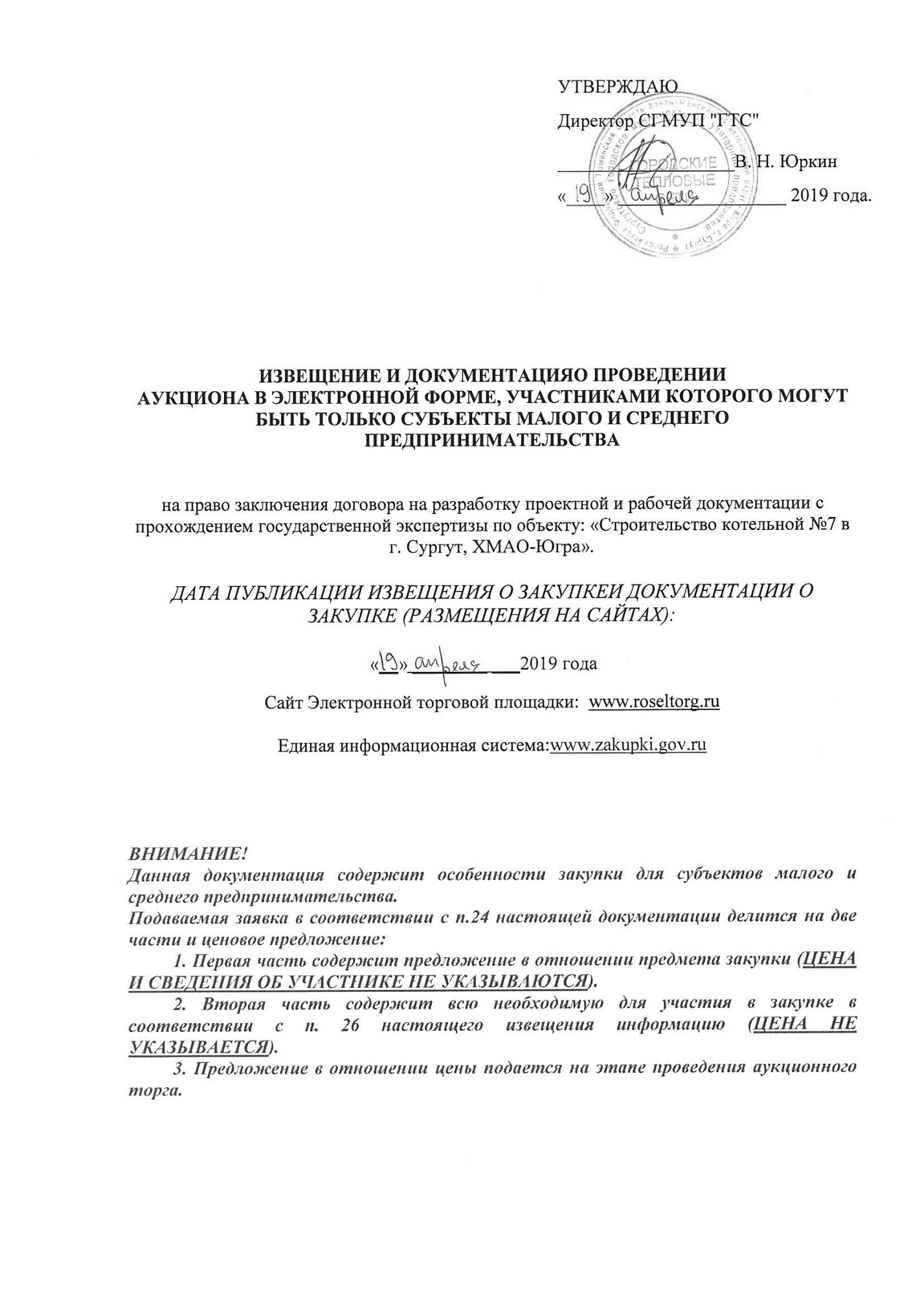 ИЗВЕЩЕНИЕ О ЗАКУПКЕСургутское городское муниципальное унитарное предприятие "Городские тепловые сети" (далее - Заказчик) объявляет о проведении закупки способом аукцион в электронной форме, участниками которого могут быть только субъекты малого и среднего предпринимательства на право заключения договора на разработку проектной и рабочей документации с прохождением государственной экспертизы по объекту: «Строительство котельной №7 в г. Сургут, ХМАО-Югра» (далее по тексту – аукцион в электронной форме, аукцион, закупка):ДОКУМЕНТАЦИЯ О ЗАКУПКЕРАЗДЕЛ I. ТЕРМИНЫ И ОПРЕДЕЛЕНИЯАукцион в электронной форме, участниками которого могут быть только субъекты малого и среднего предпринимательства (далее – аукцион в электронной форме либо аукцион) - конкурентная закупка, являющаяся формой проведения торгов, при которой победителем аукциона, с которым заключается Договор, признается лицо, Заявка которого соответствует требованиям, установленным Документацией о закупке, и которое предложило наиболее низкую цену договора путем снижения начальной (максимальной) цены договора, указанной в извещении о проведении аукциона, на установленную в документации о закупке величину (далее - "шаг аукциона"). При этом участниками данной процедуры могут быть только субъекты малого и среднего предпринимательства. В случае, если при проведении аукциона цена Договора снижена до нуля, аукцион проводится на право заключить Договор. В этом случае победителем аукциона признается лицо, Заявка которого соответствует требованиям, установленным документацией о закупке, и которое предложило наиболее высокую цену за право заключить Договор.Заказчик – организация, указанная в пункте 1 раздела II «Информационная карта» Документации. Положение о закупке - Положение о закупке товаров, работ, услуг Сургутского городского муниципального унитарного предприятия «Городские тепловые сети».Комиссия по осуществлению закупок (или "Комиссия по закупкам") - коллегиальный орган, созданный Заказчиком для целей проведения Закупок, в том числе конкурентных закупок, состоящий из утвержденных Заказчиком представителей Заказчика.Единая информационная система – официальный сайт Единой информационной системы в сфере закупок товаров, работ, услуг для обеспечения государственных и муниципальных нужд в информационно-телекоммуникационной сети «Интернет» (www.zakupki.gov.ru).Документация о закупке (далее также – Документация) – настоящая документация, содержащая установленные Федеральным законом №223-ФЗ и Положением о закупке товаров, работ, услуг Сургутского городского муниципального унитарного предприятия "Городские тепловые сети" (далее - Положение о закупке) сведения аукционе (аукционе в электронной форме) и размещённый в Единой информационной системе, на электронной площадке.Заявка на участие в закупке (далее также - Заявка) – комплект документов, требования к содержанию, форме, оформлению и составу которых установлены Положением о закупке и Документацией, предоставляемый Заказчику Участником в закупке в порядке, предусмотренном Положением о закупке и Документацией, в целях участия в аукционе в электронной форме.Участник закупки (далее также - Участник) – любое юридическое лицо или несколько юридических лиц, выступающих на стороне одного Участника, независимо от организационно-правовой формы, формы собственности, места нахождения и места происхождения капитала либо любое физическое лицо или несколько физических лиц, выступающих на стороне одного Участника, в том числе индивидуальный предприниматель или несколько индивидуальных предпринимателей, выступающих на стороне одного Участника.Для всех Участников устанавливаются единые требования. Применение при рассмотрении Заявок требований, не предусмотренных Документацией, не допускается.Победитель аукциона в электронной форме (далее также – Победитель) – Участник аукциона в электронной форме, заявка которого соответствует требованиям, установленным Документацией о закупке, и содержит наиболее низкую цену договора.Начальная (максимальная) цена договора – предельно допустимая цена договора, определяемая в пункте 15 раздела II «Информационная карта» Документации.Субъект МСП – субъект малого и среднего предпринимательства, признаваемый таковым в соответствии с законодательством Российской Федерации.РАЗДЕЛ II. ИНФОРМАЦИОННАЯ КАРТА2.1. Общие сведения о закупке2.2. Требования к Заявке на участие в закупке2.3. Условия заключения и исполнения договораВо всем, что не урегулировано Документацией о проведении закупки, Заказчик, Участники, Победитель и другие лица руководствуются Положением о закупке товаров, работ, услуг Сургутского городского муниципального унитарного предприятия "Городские тепловые сети", и действующим законодательством Российской Федерации.РАЗДЕЛ III. ФОРМЫ ДЛЯ ЗАПОЛНЕНИЯ УЧАСТНИКАМИ ЗАКУПКИФОРМА 1. ЗАЯВКА НА УЧАСТИЕ В АУКЦИОНЕ В ЭЛЕКТРОННОЙ ФОРМЕФирменный бланк Участника «___» __________ 20___ года №______ЗАЯВКА НА УЧАСТИЕ В АУКЦИОНЕ В ЭЛЕКТРОННОЙ ФОРМЕИзучив Документацию о проведении аукциона в электронной форме на право заключения договора на ____________________, (далее также - Документация) безоговорочно принимая установленные в них требованияи условия,_________________________________________________________________,(полное наименование в аукционе в электронной форме с указанием организационно-правовой формы)зарегистрированное по адресу _____________________________________________________,                       (местонахождение Участника на участие в аукционе в электронной форме)предлагает заключить договор_______________________________________.(предмет договора)Настоящая Заявка действительна не более чем 75 (семьдесят пять) календарных дней со дня, следующего за установленной Документацией о проведении аукциона в электронной форме датой открытия доступа к Заявкам.Настоящим подтверждаем, о возможности предоставить документы в соответствии с пп. 10 п. 26 Раздела II Документации о проведении аукциона в электронной форме и п. 6.4.4. Положения о закупке товаров, работ, услуг Сургутского городского муниципального унитарного предприятия "Городские тепловые сети", в течение 3 (трех) рабочих дней с момента получения запроса от Заказчика.Настоящим подтверждаем, что против ______________ (наименование Участника  аукциона в электронной форме) не проводится процедура ликвидации, арбитражным судом не принято решение о признании __________ (наименование Участника аукциона в электронной форме) банкротом и об открытии конкурсного производства, деятельность ____________(наименование Участника  аукциона в электронной форме) не приостановлена, на имущество не наложен арест по решению суда, административного органа, а также настоящим подтверждаем, что ознакомлены с условиями Положения о закупке товаров, работ, услуг Сургутского городского муниципального унитарного предприятия "Городские тепловые сети".Настоящим подтверждаем отсутствие у физических лиц, указанных в нашей Заявке, руководителя, членов коллегиального исполнительного органа или главного бухгалтера ____________(наименование Участника аукциона в электронной форме) судимости за преступления в сфере экономики (за исключением лиц, у которых такая судимость погашена или снята), а также неприменение в отношении указанных физических лиц наказания в виде лишения права занимать определенные должности или заниматься определенной деятельностью, которые связаны с поставкой товара, выполнением работы, оказанием услуги, являющихся объектом осуществляемой закупки, и административного наказания в виде дисквалификации.Настоящим подтверждаем, что субъекты персональных данных, указанные в нашей Заявке и приложениях к ней надлежащим образом уведомлены об осуществлении обработки их персональных данных  СГМУП "ГТС" с целью участия ___________ (наименование Участника  аукциона в электронной форме) в аукционе в электронной форме на право заключения договора на ___________(указать наименование закупки). Также подтверждаем, что в соответствии с законодательством Российской Федерации нами было получено согласие на обработку персональных данных физических лиц, указанных в нашей Заявке, в том числе право предоставления таких данных третьим лицам.Настоящим подтверждаем, что сведения о _________ (наименование Участника  аукциона в электронной форме) не включены в реестр недобросовестных поставщиков, предусмотренный Федеральным законом от 18 июля 2011 года № 223-ФЗ «О закупках товаров, работ, услуг отдельными видами юридических лиц», в реестр недобросовестных поставщиков, предусмотренный Федеральным законом от 5 апреля 2013 года № 44-ФЗ «О контрактной системе в сфере закупок товаров, работ, услуг для обеспечения государственных и муниципальных нужд».Настоящим уведомляем об отсутствии у ________________ (наименование Участника  аукциона в электронной форме) на дату подачи данной Заявки недоимки по налогам, сборам, задолженности по иным обязательным платежам в бюджеты бюджетной системы Российской Федерации (за исключением сумм, на которые предоставлены отсрочка, рассрочка, инвестиционный налоговый кредит в соответствии с законодательством Российской Федерации о налогах и сборах, которые реструктурированы в соответствии с законодательством Российской Федерации, по которым имеется вступившее в законную силу решение суда о признании обязанности заявителя по уплате этих сумм исполненной или которые признаны безнадежными к взысканию в соответствии с законодательством Российской Федерации о налогах и сборах) за прошедший календарный год, размер которых превышает 25% балансовой стоимости активов Участника, по данным бухгалтерской отчетности за последний отчетный период.Настоящим уведомляем об отсутствии между участником закупки ________________ (наименование Участника  аукциона в электронной форме) и СГМУП "ГТС" конфликта интересов, определенного в п. 1.7.1.12 Положения о закупке товаров, работ, услуг Сургутского городского муниципального унитарного предприятия "Городские тепловые сети".[Если в состав Заявки на участие в закупке включены документы, предусмотренные абз. 1 пп. 1.2 пункта 26 раздела II «Информационная карта» Документации о закупке, то два абзаца ниже подлежат исключению из окончательного текста Заявки. Если указанные выше документы не включены в состав Заявки, то необходимо внести в окончательный текст Заявки один из двух вариантов абзаца ниже.]Сообщаем, что для совершения сделки по результатам аукциона в электронной форме _________ (наименование Участника аукциона в электронной форме) не требуется решения о её одобрении (об одобрении крупной сделки, сделки, в совершении которой имеется заинтересованность, и другие) в соответствии с законодательством Российской Федерации и учредительными документами _________ (наименование Участника аукциона в электронной форме).  [Условие подлежит включению в Заявку, если соответствующего одобрения компетентными органами Участника не требуется.]Сообщаем, что для совершения сделки по результатам аукциона в электронной форме _________ (наименование Участника  аукциона в электронной форме) требуется решение о её одобрении (об одобрении крупной сделки, сделки, в совершении которой имеется заинтересованность и другие) в соответствии с законодательством Российской Федерации и учредительными документами __________ (наименование Участника аукциона в электронной форме). В силу необходимости соблюдения установленного законодательством Российской Федерации и учредительными документами _________  (наименование Участника аукциона в электронной форме) порядка созыва заседания органа, к компетенции которого относится вопрос об одобрении или о совершении соответствующей сделки, обязуемся представить вышеуказанное решение до момента заключения сделки в случае признания _________ (наименование Участника  аукциона в электронной форме) победителем или участником, которому присвоен второй номер. [Условие подлежит включению в Заявку, если получить соответствующее одобрение компетентного органа Участника к моменту подачи Заявки затруднительно ввиду отсутствия времени, необходимого для соблюдения предусмотренного порядка одобрения сделки]В случае признания нас Победителем аукциона в электронной форме мы берем на себя обязательства заключить со своей стороны договор в соответствии с требованиями Документации о проведении аукциона в электронной форме, проектом Договора, по итоговой цене (последнему нашему ценовому предложению), предложенной нами в аукционных торгах (но не выше начальной (максимальной) цены договора) и условиями нашей Заявки в течение 3 (трех) рабочих дней с даты получения от Заказчика проекта договора и представить все подписанные экземпляры договора Заказчику.В случае если нашей Заявке будет присвоен второй номер, а Победитель аукциона в электронной форме будет признан уклонившимся от заключения договора с Заказчиком, мы обязуемся подписать данный договор в соответствии с требованиями Документации о проведении аукциона в электронной форме, проектом Договора и условиями нашей Заявки.В соответствии с инструкциями, полученными от вас в Документации о проведении аукциона в электронной форме, информация по сути наших предложений в данной закупке представлена в следующих документах, которые являются неотъемлемой частью нашей Заявки:ОПИСЬ ДОКУМЕНТОВ___________________________________			             ___________________________(Подпись уполномоченного представителя)		                           (Ф.И.О. и должность подписавшего)М.П. (при наличии печати)ИНСТРУКЦИИ ПО ЗАПОЛНЕНИЮ:Данные инструкции не следует воспроизводить в документах, подготовленных Участником аукциона в электронной форме.Заявку следует оформить на официальном бланке Участника аукциона в электронной форме. Участник аукциона в электронной форме присваивает Заявке дату и номер в соответствии с принятыми у него правилами документооборота.Участник аукциона в электронной форме должен указать свое полное наименование (с указанием организационно-правовой формы) и местонахождение.Участник аукциона в электронной форме должен перечислить и указать объем каждого из прилагаемых к Заявке документов.Не допускается удаление текста из формы 1, кроме текста, написанного курсивом.Все поля для заполнения должны быть обязательно заполнены Участником.ФОРМА 2. АНКЕТА УЧАСТНИКА НА УЧАСТИЕ В АУКЦИОНЕВ ЭЛЕКТРОННОЙ ФОРМЕПриложение к Заявке от «___» __________ 20___ г. № ______Аукцион в электронной форме на право заключения договора на__________________________________________________________________АНКЕТА УЧАСТНИКА НА УЧАСТИЕ В АУКЦИОНЕУчастник аукциона в электронной форме: ________________________________ _____________________________________		       _______________________________(Подпись уполномоченного представителя)		 (Ф.И.О. и должность подписавшего)М.П. (при наличии печати)ИНСТРУКЦИИ ПО ЗАПОЛНЕНИЮ:1. Данные инструкции не следует воспроизводить в документах, подготовленных Участником на участие в аукционе в электронной форме.2. Участник на участие в аукционе в электронной форме приводит номер и дату Заявки, приложением к которой является данная анкета Участника процедуры закупки. 3. В графе 19 указывается уполномоченное лицо Участника на участие в аукционе в электронной форме для оперативного уведомления по вопросам организационного характера и взаимодействия с организатором размещения заказа.4. Заполненная Участником на участие в аукционе в электронной форме анкета должна содержать все сведения, указанные в таблице. В случае отсутствия каких-либо данных указать слово «нет». ФОРМА 3. РЕКОМЕНДУЕМАЯ ФОРМА ЗАПРОСА РАЗЪЯСНЕНИЙ ДОКУМЕНТАЦИИ О ЗАКУПКЕОформить на бланке Участника закупки 
с указанием даты и исходящего номераЗаказчику: СГМУП "Городские тепловые сети"Место нахождения: 628403, Ханты-Мансийский автономный округ-Югра, г. Сургут, ул. Маяковского, д. 15; Почтовый адрес:628403, Ханты-Мансийский автономный округ-Югра,г. Сургут, ул. Маяковского, д. 15Уважаемые господа!Просим Вас разъяснить следующие положения Документации о проведении аукциона в электронной форме на право заключения договора на ________________________________:Руководитель участника закупки (или уполномоченный представитель)			___________________ (Ф.И.О.)	(подпись)М.П.(при наличии печати)ФОРМА 4. ДЕКЛАРАЦИЯ О СООТВЕТСТВИИ УЧАСТНИКА ЗАКУПКИ КРИТЕРИЯМ ОТНЕСЕНИЯ К СУБЪЕКТАМ МАЛОГО И СРЕДНЕГО ПРЕДПРИНИМАТЕЛЬСТВА (ПРЕДОСТАВЛЯЕТСЯ В СЛУЧАЕ ОТСУТСТВИЯ СВЕДЕНИЙ В РЕЕСТРЕ ОБ УЧАСТНИКЕ ЗАКУПКИ, КОТОРЫЙ ЯВЛЯЕТСЯ ВНОВЬ ЗАРЕГИСТРИРОВАННЫМ ИНДИВИДУАЛЬНЫМ ПРЕДПРИНИМАТЕЛЕМ ИЛИ ВНОВЬ СОЗДАННЫМ ЮРИДИЧЕСКИМ ЛИЦОМ)Приложение к Заявке от «___» __________ 20___ г. № ______ФОРМАдекларации о соответствии участника закупки критериям отнесенияк субъектам малого и среднего предпринимательстваПодтверждаем, что_______________________________________________________________(указывается наименование участника закупки)в соответствии со статьей 4 Федерального закона “О развитии малого и среднего предпринимательства в Российской Федерации” удовлетворяет критериям отнесения организации к субъектам__________________________________________________________________________(указывается субъект малого или среднего предпринимательства в зависимости от критериев отнесения)предпринимательства, и сообщаем следующую информацию:1. Адрес местонахождения (юридический адрес):________________________________________2. ИНН/КПП: ________________________________________________________________________(№, сведения о дате выдачи документа и выдавшем его органе)3. ОГРН: ______________________________________________________________________4. Исключен.5. Сведения о соответствии критериям отнесения к субъектам малого и среднего предпринимательства, а также сведения о производимых товарах, работах, услугах и видах деятельности <1>:_____________________________________________(подпись)М.П.___________________________________________________________(фамилия, имя, отчество (при наличии) подписавшего, должность)ИНСТРУКЦИИ ПО ЗАПОЛНЕНИЮ:Декларация предоставляется в случаях, установленных в пункте 16 Раздела IIДокументации о проведении аукциона в электронной форме.<1> Категория субъекта малого или среднего предпринимательства изменяется только в случае, если предельные значения выше или ниже предельных значений, указанных в пунктах 7 и 8 настоящего документа, в течение 3 календарных лет, следующих один за другим.<2> Пункты 1 - 11 настоящего документа являются обязательными для заполнения.<3> Ограничение в отношении суммарной доли участия иностранных юридических лиц и (или) юридических лиц, не являющихся субъектами малого и среднего предпринимательства, в уставном капитале общества с ограниченной ответственностью не распространяется на общества с ограниченной ответственностью, соответствующие требованиям, указанным в подпунктах "в" - "д" пункта 1 части 1.1 статьи 4 Федерального закона "О развитии малого и среднего предпринимательства в Российской Федерации".РАЗДЕЛ IV. ТЕХНИЧЕСКОЕ ЗАДАНИЕПредмет аукциона в электронной форме: разработку проектной и рабочей документации с прохождением государственной экспертизы по объекту: «Строительство котельной №7 в г. Сургут, ХМАО-Югра» Срок и условия выполнения работ: с даты заключения договора по 31 декабря 2019 года.РАЗДЕЛ V. ПРОЕКТ ДОГОВОРАДОГОВОР на выполнение работ № ___г. Сургут                                                                                             «___»_____________201_г.     Сургутское городское муниципальное унитарное предприятие «Городские тепловые сети» (СГМУП «ГТС»), именуемый в дальнейшем «Заказчик», в лице директора Юркина Василия Николаевича, действующего на основании Устава, с одной стороны, и _________________, именуем__ в дальнейшем «Подрядчик», в лице ____________________, действующего на основании __________________, вместе именуемые «Стороны», на основании протокола подведения итогов №______________ от «__»__________ 2019 г. заключили настоящий Договор, о нижеследующем:Предмет Договора1.1. Подрядчик обязуется своевременно выполнить на условиях Договора работы по разработке проектной и рабочей документации с прохождением государственной экспертизы по объекту: «Строительство котельной №7 в г. Сургут, ХМАО-Югра» (далее – работы) и сдать результат работ Заказчику, а Заказчик обязуется принять результат работ и оплатить его.1.2. Требования к составу, объему и качеству работ определяются Техническим заданием (Приложение №1 к Договору), Локальным сметным расчетом (Приложение №2 к Договору).1.3. Место выполнения работ: по местонахождению Подрядчика (далее – «место выполнения работ»).2. Цена Договора и порядок расчетов2.1. Общая цена Договора составляет _____ рублей __ копеек, включая налог на добавленную стоимость (далее - НДС) (__ %): ________ рублей __ копеек.  Либо (НДС не облагается на основании ________ Налогового кодекса РФ).2.2. В общую цену Договора включены все расходы Подрядчика, необходимые для осуществления им своих обязательств по Договору в полном объеме и надлежащего качества, в том числе все подлежащие к уплате налоги, сборы и другие обязательные платежи и иные расходы, связанные с выполнением работ, которые Подрядчик должен оплачивать в соответствии с условиями договора или на иных основаниях.2.3.  Расчеты по Договору производится в следующем порядке:2.3.1. Оплата производится в безналичном порядке путем перечисления Заказчиком денежных средств на указанный в Договоре расчетный счет Подрядчика.2.3.2. Оплата производится в рублях Российской Федерации.2.3.3. Заказчик перечисляет на расчетный счет Подрядчика авансовый платеж в размере 20% от общей цены Договора, что составляет ____________ (____________) рублей 00 копеек, на основании выставленного Подрядчиком счета в течение 10 рабочих дней с момента предоставления Подрядчиком счета. 2.3.4. Расчет за выполненные работы осуществляется по факту выполнения Подрядчиком работ в течение 30 (тридцати) календарных дней со дня подписания Заказчиком Акта о приемке выполненных работ по форме КС-2 и справки о стоимости выполненных работ и затрат по форме КС-3, а также выставленных Подрядчиком счетов и счетов-фактур, которые должны быть оформлены в соответствии с действующим законодательством РФ.2.3.5. При оформлении счетов-фактур по Договору Подрядчик указывает адреса Сторон в соответствии с выпиской из Единого государственного реестра юридических лиц либо в соответствии со сведениями, указанными в разделе 14 Договора.3. Права и обязанности Сторон3.1. Заказчик имеет право:3.1.1. Требовать возмещения неустойки и (или) убытков, причиненных по вине Подрядчика.3.1.2. Проверять в любое время ход и качество выполняемой Подрядчиком и его субподрядчиками работы по Договору, оказывать консультативную и иную помощь Подрядчику без вмешательства в его оперативно-хозяйственную деятельность.3.1.3. Отказаться от оплаты работы в случае несоответствия результатов выполненной работы требованиям, установленным Договором;3.1.4. По согласованию с Подрядчиком изменить объем выполняемой по Договору работы в соответствии с пунктом 11.2. Договора;3.1.5. Досрочно принять и оплатить работы в соответствии с условиями Договора.3.1.6. Привлекать экспертов, экспертные организации для проверки соответствия качества выполняемых работ требованиям, установленным настоящим Договором.3.1.7. Осуществлять иные права, предусмотренные настоящим Договором и (или) законодательством Российской Федерации.3.2. Заказчик обязан:3.2.1. Обеспечить приемку представленных Подрядчиком результатов работы по Договору;3.2.2. Оплатить выполненную по Договору работу после подписания Сторонами документов о приёмке выполненных работ.3.3. Подрядчик вправе:3.3.1. Требовать от Заказчика приемки результатов выполнения работы.3.3.2. Требовать от Заказчика оплаты принятой без замечаний работы.3.3.3. Запрашивать у Заказчика информацию, необходимую для выполнения Договора;3.3.4. Требовать возмещения убытков, причиненных Подрядчику по вине Заказчика в ходе исполнения Договора.3.4. Подрядчик обязан:3.4.1. Выполнить работу в соответствии с условиями Договора и требованиями Технического задания (Приложение №1 к Договору) и передать Заказчику ее результаты по Акту о приемке выполненных работ по форме КС-2, справке о стоимости выполненных работ и затрат по форме КС-3. По результатам выполненных работ предоставить Заказчику проектную и рабочую документацию согласно требованиям Технического задания (Приложение №1 к Договору).3.4.2. Обеспечить за счет собственных средств экспертное сопровождение проектной документации, провести государственную экспертизу проектно-сметной документации, устранить возможные недостатки и предоставить положительное заключение государственной экспертизы проектной документации.3.4.3. Своими силами и за свой счет, в срок, определенный Заказчиком, устранять допущенные недостатки в выполненной работе или иные отступления от условий Договора;3.4.4. Незамедлительно информировать Заказчика об обнаруженной невозможности получить ожидаемые результаты или о нецелесообразности продолжения работы; 3.4.5. Незамедлительно сообщать Заказчику о приостановлении или прекращении работы;3.4.6. Предоставлять по запросам Заказчика иную информацию о ходе исполнения Договора;3.4.7. Соблюдать действующие у Заказчика правила внутреннего трудового распорядка, правила техники безопасности и пожарной безопасности, пропускной и внутриобъектовый режим;3.4.8. Обеспечить направление в Службу безопасности Заказчика работников Подрядчика, выполняющих на объектах Заказчика работы продолжительностью 30 (тридцать) и более календарных дней, для прохождения вводного инструктажа по гражданской обороне;3.4.9. Сохранять конфиденциальность информации, относящейся к ходу исполнения Договора и полученным результатам.3.4.10. Предоставлять своевременно достоверную информацию о ходе исполнения своих обязательств, в том числе о сложностях, возникающих при исполнении Договора.3.4.11. Выполнять иные обязанности, предусмотренные настоящим Договором.4. Сроки выполнения работы по Договору4.1. Работа, предусмотренная Договором, выполняется в сроки, установленные настоящим разделом. 4.2. Срок выполнения работ: с даты заключения договора по 31 декабря 2019 года.4.3. Подрядчик по согласованию с Заказчиком может досрочно сдать выполненную работу. Заказчик вправе досрочно принять и оплатить такую работу в соответствии с условиями Договора.4.4. В случае если в п. 12.1 настоящего Договора указана дата, при наступлении которой обязательства сторон прекращаются, за исключением обязательств по оплате выполненных и принятых Заказчиком работ, гарантийных обязательств, обязательств по возмещению убытков и выплате неустойки, Стороны после наступления указанной даты не вправе требовать исполнения Договора. В данном случае Заказчиком в двух экземплярах составляется Акт взаимосверки обязательств по Договору, в котором указываются сведения о прекращении действия Договора; сведения о фактически исполненных обязательствах по Договору; сумма, подлежащая оплате в соответствии с условиями настоящего Договора. Подрядчик обязан подписать Акт взаимосверки обязательств. Данный акт является основанием для проведения взаиморасчетов между Сторонами. 4.5. В случае, установленном в п. 4.4. Договора акт взаимосверки признаётся документом, подтверждающим приёмку, в части фактически исполненных обязательствах по Договору, в связи, с чем взаиморасчеты между Сторонами осуществляются в срок, установленный в разделе 2 Договора.5. Привлечение субподрядчиков5.1. Подрядчик вправе привлечь к исполнению своих обязательств других лиц (субподрядчиков).5.2. Подрядчик несет перед Заказчиком ответственность за последствия неисполнения или ненадлежащего исполнения обязательств субподрядчиком в соответствии с правилами пункта 1 статьи 313 и статьи 403 Гражданского кодекса Российской Федерации.6. Порядок сдачи и приемки работ6.1. Подрядчик в течение 5 рабочих дней с даты выполнения работ, предоставляет в адрес Заказчика подписанные акты о приемки выполненных работ по форме КС-2, справки о стоимости выполненных работ и затрат по форме КС3, а также счета, счета-фактуры.6.2. Заказчик подписывает Акты о приемке выполненных работ КС-2, справки о стоимости выполненных работ и затрат по форме КС-3, не позднее 5 (пяти) рабочих дней со дня получения указанных документов, либо направляет Подрядчику мотивированный отказ от приемки результатов выполненных работ.6.3. Заказчик вправе создать приемочную комиссию для проверки соответствия качества работ требованиям, установленным настоящим Договором. Проверка соответствия качества выполненных работ требованиям, установленным настоящим Договором может также осуществляться с привлечением экспертов, экспертных организаций.6.4. В случае обнаружения недостатков в объеме и качестве выполненных работ Заказчик направляет Подрядчику уведомление (мотивированный отказ) в порядке, предусмотренном п. 6.6 настоящего Договора. В случае обнаружения недостатков в качестве работ приемка не осуществляется, до подтверждения Подрядчиком качества работ, в порядке, установленном пунктом 6.5. Договора.6.5. В случае если Подрядчик не согласен с отказом Заказчика от приемки выполненных работ по качеству, Подрядчик обязан самостоятельно подтвердить качество работ заключением эксперта, экспертной организации и оригинал экспертного заключения представить Заказчику. Выбор эксперта, экспертной организации осуществляется Подрядчиком. Оплата услуг эксперта, экспертной организации, а также всех расходов для экспертизы осуществляется Подрядчиком. 6.6. Обо всех нарушениях условий Договора об объеме и качестве работ Заказчик извещает Подрядчика не позднее 5 (пяти) рабочих дней с даты обнаружения указанных нарушений. Уведомление о невыполнении или ненадлежащем выполнении Подрядчиком обязательств по Договору составляется Заказчиком в письменной форме и направляется Подрядчику по почте, факсу, электронной почте либо нарочным.  Адресом электронной почты для получения уведомления является: _________. Номером факса для получения уведомления является: ________________.6.7. Подрядчик в установленный в уведомлении (п. 6.6) срок обязан устранить все допущенные нарушения. Если Подрядчик в установленный срок не устранит нарушения, Заказчик вправе предъявить Подрядчику требование о возмещении своих расходов на устранение недостатков работ и (или) направить Подрядчику требование о расторжении Договора по соглашению сторон в случае, если устранение нарушений потребует больших временных затрат, в связи с чем Заказчик утрачивает интерес к Договору.7. Обеспечение исполнения договора7.1. Размер обеспечения исполнения Договора составляет 764 640 (Семьсот шестьдесят четыре тысячи шестьсот сорок) рублей 00 копеек (20% от начальной (максимальной) цены договора).7.2. По договору должны быть обеспечены обязательства Подрядчика по возмещению убытков Заказчика, причиненных неисполнением или ненадлежащим исполнением обязательств по договору, а также обязанность по выплате неустойки (штрафа, пени), возврату аванса и иных долгов, возникших у Подрядчика перед Заказчиком. Исполнение договора может обеспечиваться внесением денежных средств на расчетный счет Заказчика, либо предоставлением банковской гарантии. 7.3. В случае выбора Участником способа обеспечения заявки в виде предоставления банковской гарантии, такая банковская гарантия должна отвечать следующим требованиям: 7.3.1. Заказчик принимает в качестве обеспечения исполнения договора банковскую гарантию, выданную любым из банков, осуществляющих банковскую деятельность на территории РФ на основании лицензии Банка России. Рекомендуется использовать актуальный перечень банков, размещенный по ссылке: https://www.minfin.ru/ru/perfomance/contracts/list_banks/.7.3.2. В банковской гарантии должны содержаться условия, позволяющие надлежащим образом определить договор, в обеспечение которого она выдана, а также следующие условия: 1) Указание наименования Принципала и Бенефициара по такой банковской гарантии; 2) Сумму банковской гарантии, соответствующую размеру обеспечения исполнения договора, указанную в настоящем разделе и подлежащую уплате Гарантом Бенефициару; 3) Обязательства Принципала, надлежащее исполнение которых обеспечивается банковской гарантией;4) Банковская гарантия должна быть безотзывной; 5) Обязанность Гаранта уплатить Бенефициару неустойку в размере 0,1 процента денежной суммы, подлежащей уплате, за каждый календарный день просрочки, начиная с календарного дня, следующего за днем истечения установленного Гарантией срока оплаты требования, по день фактического поступления денежных средств на счет Бенефициара в оплату требования по Гарантии; 6) Условие, согласно которому исполнением обязательств Гаранта по банковской гарантии является фактическое поступление денежных сумм на счет Бенефициара; 7.4. Срок действия банковской гарантии должен превышать срок действия договора не менее чем на 3 (три) месяца.7.5. Требование Бенефициара должно быть исполнено Гарантом в течение 5 (пяти) рабочих дней с даты получения Гарантом требования по гарантии при условии предоставления: - письменного требования о выплате банковской гарантии с указанием на то, в чем именно заключается нарушение Принципалом обязательства перед Бенефициаром, в обеспечение которого выдана гарантия. 7.6. Запрещается включение в условия банковской гарантии требования о представлении Бенефициаром Гаранту судебных актов, подтверждающих неисполнение Принципалом обязательств, обеспечиваемых банковской гарантией. 7.7. При надлежащем исполнении Договора по согласованию с Заказчиком Подрядчик вправе предоставить Заказчику обеспечение исполнения Договора, уменьшенное на размер выполненных обязательств, предусмотренных Договором, взамен ранее предоставленного обеспечения исполнения Договора. При этом может быть изменен способ обеспечения исполнения Договора.7.8. В случае, если обеспечение исполнения Договора предоставлено внесением денежных средств на указанный Заказчиком счет, при осуществлении возврата суммы обеспечения и исполнения Договора заказчик вправе удержать из указанной суммы неустойку (штраф, пеню) и убытки, рассчитанные в соответствии с условиями настоящего Договора.Денежные средства возвращаются в полном объеме либо в части, оставшейся в случае реализации Заказчиком права на удержание суммы неустойки (штрафа, пени) и/или убытков, в течение 30 (тридцати) календарных дней со дня получения Заказчиком соответствующего письменного требования Подрядчика. Денежные средства возвращаются по реквизитам, указанным Подрядчиком в письменном требовании.8. Ответственность сторон8.1. Стороны несут ответственность за неисполнение и ненадлежащее исполнение обязательств по Договору, в том числе за неполное и (или) несвоевременное исполнение своих обязательств по Договору, в соответствии с положениями Гражданского кодекса Российской Федерации.8.2. Если Подрядчиком просрочено исполнение обязательства либо это обязательство ненадлежаще исполнено, Заказчик вправе потребовать уплаты неустойки (штрафа, пеней).8.3. За нарушение сроков выполнения работ, указанных в пункте 4.2. настоящего Договора, Заказчик вправе требовать от Подрядчика уплаты пени из расчёта 0,1% (Ноль целых одна десятая процента) от цены настоящего Договора, за каждый день просрочки, начиная со дня, следующего за днем истечения срока выполнения работ.При просрочке свыше 15-ти (пятнадцати) календарных дней Заказчик вправе требовать от Подрядчика уплаты пени из расчёта 0,2% (Ноль целых две десятых процента) от цены настоящего Договора за каждый день просрочки, начиная со дня, следующего за днем истечения срока выполнения работ.Пеня начисляется за каждый день просрочки исполнения Подрядчиком обязательства, предусмотренного Договором, в указанном выше размере от цены Договора, уменьшенной на сумму, пропорциональную объему обязательств, предусмотренных Договором и фактически исполненных Подрядчиком.8.4. При просрочке свыше 30-ти (тридцати) календарных дней Заказчик вправе расторгнуть настоящий Договор в одностороннем порядке, направив Подрядчику соответствующее уведомление почтовым отправлением. Договор считается расторгнутым с даты получения Подрядчиком такого уведомления.Стороны установили, что информация, предоставляемая сервисом отслеживания сайта www.pochta.ru, является официальным и надлежащим подтверждением получения Подрядчиком такого уведомления.8.5. За ненадлежащее исполнение обязательств, за исключением просрочки Заказчик вправе требовать от Подрядчика уплаты штрафа в размере 5 (пять) % от цены настоящего Договора, указанной в п. 2.1. Договора.8.6. За неисполнение или ненадлежащее исполнение Подрядчиком обязательств, предусмотренных пунктами Договора 3.4.3., 3.4.4., 3.4.6., 3.4.7., 3.4.8., 3.4.9. Заказчик вправе требовать от Подрядчика уплаты штрафа в размере 5000 (Пять тысяч) рублей.8.7. Неисполнение или ненадлежащее исполнения Подрядчиком обязательств, предусмотренных Договором, за исключением просрочки оформляется документом, в котором указываются: сведения о фактически исполненных обязательствах по Договору, сумма, подлежащая оплате в соответствии с условиями настоящего Договора; размер неустойки (штрафа, пени) и (или) убытков, подлежащей взысканию; итоговая сумма, подлежащая оплате Подрядчику по Договору.	Документ составляется в двух экземплярах, подписывается Заказчиком (в случае создания приемочной комиссии подписывается всеми членами приемочной комиссии и утверждается Заказчиком) и Подрядчиком. В случае отсутствия Подрядчика или отказа Подрядчика от подписания такого документа в нем делается соответствующая отметка, и документ считается действительным. 8.8. В случае неисполнения или ненадлежащего исполнения Подрядчиком обязательств, предусмотренных Договором, Заказчик производит удержание неустойки (штрафа, пеней) и (или) возмещения убытков причинённых Подрядчиком убытков. Удержание неустойки (штрафа, пеней) и (или) убытков производится Заказчиком на основании документа, составленного в соответствии с пунктом 8.7. Договора.8.9. В случае просрочки исполнения Заказчиком обязательств, предусмотренных настоящим Договором, Подрядчик вправе потребовать уплаты неустойки. Неустойка начисляется за каждый день просрочки исполнения обязательств, предусмотренных настоящим Договором, начиная со дня, следующего за днем истечения установленного настоящим Договором срока исполнения обязательства. Размер неустойки устанавливается в размере одной трехсотой действующей на день уплаты неустойки ключевой ставки Центрального банка Российской Федерации. 8.10. Сторона освобождается от уплаты неустойки (штрафа, пени), если докажет, что неисполнение или ненадлежащее исполнение обязательства, предусмотренного Договором, произошло вследствие непреодолимой силы или по вине другой стороны.8.11. Во всех иных случаях при неисполнении или ненадлежащем исполнении своих обязательств по настоящему Договору Стороны несут ответственность в порядке, установленном действующим законодательством Российской Федерации. 9. Форс-мажорные обстоятельства9.1. Стороны освобождаются от ответственности за частичное или полное невыполнение обязательств по Договору, если оно явилось следствием обстоятельств непреодолимой силы (форс-мажор), а именно: пожара, наводнения, землетрясения, войны, военных действий, блокады, эмбарго, общих забастовок, запрещающих (либо ограничивающих) актов властей, и если эти обстоятельства непосредственно повлияли на исполнение настоящего Договора. 9.2. Сторона, для которой создалась невозможность выполнения обязательств по настоящему Договору, обязана немедленно (в течение 3 (трех) дней) известить другую сторону о наступлении и прекращении вышеуказанных обстоятельств. Несвоевременное извещение об этих обстоятельствах лишает, соответствующую сторону права ссылается на них в будущем.9.3. Обязанность доказать наличие обстоятельств непреодолимой силы лежит на Стороне Договора, не выполнившей свои обязательства по Договору.Доказательством наличия вышеуказанных обстоятельств и их продолжительности будут служить документы Торгово-промышленной палаты Ханты-Мансийского автономного округа-Югры, или иной торгово-промышленной палаты, где имели место обстоятельства непреодолимой силы.9.4. Если обстоятельства и их последствия будут длиться более 1 (одного) месяца, то стороны расторгают Договор. В этом случае ни одна из сторон не имеет права потребовать от другой стороны возмещения убытков.10. Порядок разрешения споров10.1 Заказчик и Подрядчик должны приложить все усилия, чтобы путем прямых переговоров разрешить все противоречия или спорные вопросы, возникающие между ними в рамках настоящего Договора. Претензионный порядок разрешения споров обязателен. Срок рассмотрения претензии 10 (десять) рабочих дней с момента получения такой претензии одной из Сторон.10.2. Любые споры, разногласия и требования, возникающие из настоящего Договора, подлежат разрешению в Арбитражном суде Ханты-Мансийского автономного округа – Югры.11. Изменение и расторжение Договора11.1. Все изменения и дополнения к Договору оформляются дополнительными соглашениями, которые становятся его неотъемлемой частью при условии, что они совершены в письменной форме и подписаны уполномоченными представителями Сторон.11.2. Заказчик по согласованию с Подрядчиком в ходе исполнения Договора вправе изменить не более чем на 30 (тридцать) процентов объем работ, предусмотренных Договором при изменении потребности в работах, на выполнение которых заключён Договор в объёме, указанном в Извещении и Документации о закупке, а также при выявлении потребности в дополнительном объёме работ, не предусмотренных Договором, но связанных с такими, работами, предусмотренными Договором.При выполнении дополнительного объёма таких работ Заказчик по согласованию с Подрядчиком вправе изменить первоначальную цену Договора пропорционально объему таких работ, а при внесении соответствующих изменений в Договор в связи с сокращением потребности в выполнении таких работ Заказчик в обязательном порядке изменяет цену Договора указанным образом.11.3. Стороны в письменной форме уведомляют друг друга об изменении наименования, организационно-правовой формы, банковских, почтовых и иных реквизитов в течение 5 (пяти) дней с момента изменений, при этом заключение дополнительного соглашения, предусмотренного п. 11.1, не требуется. До момента получения соответствующего уведомления исполнение обязательств по ранее действующим реквизитам считается надлежащим.11.4. Расторжение Договора допускается по соглашению Сторон, по решению суда, а также в случае одностороннего отказа Стороны Договора от исполнения Договора в соответствии с гражданским законодательством.12.Срок действия Договора12.1. Договор вступает в силу со дня подписания его Сторонами и действует по 29 февраля 2020 г. С 01 марта 2020 г. обязательства Сторон по Договору прекращаются, за исключением обязательств по оплате работ, гарантийных обязательств, обязательств по возмещению убытков и выплате неустойки.13. Прочие условия13.1. Договор составлен в форме электронного документа, подписан квалифицированными электронными подписями уполномоченных на то лиц Сторон с использованием электронной информационной системы, сайта в информационно-телекоммуникационной сети «Интернет» - www.roseltorg.ru.Договор в письменной форме может быть заключён путём составления одного документа, подписанного Сторонами, а также путём обмена письмами, телеграммами, телексами, телефаксами и иными документами, в том числе электронными документами, передаваемыми по каналам связи, позволяющими достоверно установить, что документ исходит от Стороны по Договору.13.2. Все документы, оформленные надлежащим образом и переданные средствами факсимильной связи, имеют юридическую силу для обеих Сторон при условии дальнейшего обмена оригиналами в течение 20 календарных дней.13.3. При исполнении Договора не допускается перемена Подрядчика, за исключением случаев, если новый Подрядчик является правопреемником Подрядчика по Договору вследствие реорганизации юридического лица в форме преобразования, слияния или присоединения.13.4. В случае перемены Заказчика по Договору права и обязанности Заказчика по такому Договору переходят к новому Заказчику в том же объеме и на тех же условиях.13.5. Во всем остальном, что не предусмотрено настоящим Договором, Стороны руководствуются Гражданским кодексом Российской Федерации, Федеральным законом от 18 июля 2011 года № 223-ФЗ «О закупках товаров, работ, услуг отдельными видами юридических лиц», иными нормами законодательства Российской Федерации, регламентирующими взаимоотношения Сторон по правовым отношениям данного вида.13.6. Все приложения к Договору являются его неотъемной частью.13.7. К Договору прилагается:- Приложение №1 (Техническое задание);- Приложение №2 (Локальный сметный расчет);14. Адреса места нахождения, банковские реквизиты и подписи СторонДиректор:                                                                          __________: ______________/В.Н.Юркин/                                         ______________/___________/    Приложение № 1             К договору №     от «___»___________201__ гТехническое задание*На выполнение работ ___________________________________*Оформляется в соответствии с Разделом IV к извещению и документации о проведении аукциона в электронной форме на право заключения договора на выполнение работ по разработке проектной и рабочей документации с прохождением государственной экспертизы по объекту: «Строительство котельной №7 в г. Сургут, ХМАО-Югра».Директор:                                                                          __________: ______________/В.Н.Юркин/                                         ______________/___________/      Приложение №2             К договору №     от «___» _____________201__ гЛокальный сметный расчет**Оформляется в соответствии с файлом «Сметная документация», прилагаемым к извещению и документации о проведении аукциона в электронной форме на право заключения договора на выполнение работ по разработке проектной и рабочей документации с прохождением государственной экспертизы по объекту: «Строительство котельной №7 в г. Сургут, ХМАО-Югра».Директор:                                                                          __________: ______________/В.Н.Юркин/                                         ______________/___________/   Фирменное наименование, место нахождения, почтовый адрес, адрес электронной почты, номер контактного телефона Заказчика Сургутское городское муниципальное унитарное предприятие "Городские тепловые сети"Место нахождения: 628403, Ханты-Мансийский автономный округ-Югра, г. Сургут, ул. Маяковского, д. 15.Почтовый адрес: 628403, Ханты-Мансийский автономный округ-Югра, г. Сургут, ул. Маяковского, д. 15.Ответственное лицо Заказчика по организационным вопросам проведения закупки:Турусинов Владимир Андреевичтел. + 7 (3462) 52-43-69Адрес электронной почты:Turusinovv@surgutgts.ruОтветственное лицо Заказчика по техническим вопросам предмета закупки:Виноградов Алексей Васильевичтел. + 7 (3462) 24-17-23Адрес электронной почты: VinogradovA@surgutgts.ruОтветственное лицо Заказчика по вопросам, касающимся заключения договора:Хайдуков Роман Владимировичтел. + 7 (3462) 52-43-69Адрес электронной почты: HaidukovR@surgutgts.ruОсобенности участия в закупке Субъектов МСП          Участниками закупки могут быть только субъекты малого и среднего предпринимательстваПредмет договора, количество поставляемого товара, объём выполняемых работ, оказываемых услугПраво на заключение договора: Разработка проектной и рабочей документации с прохождением государственной экспертизы по объекту: «Строительство котельной №7 в г. Сургут, ХМАО-Югра»Количество поставляемого товара, объем выполняемых работ, оказываемых услуг, определяется в соответствии с разделом IV «Техническое задание» Документации о закупке и проектом договора раздел V «Проект договора» Документации о закупке.Место, условия и сроки (периоды) поставки товара, выполнения работ, оказания услугМесто, условия и сроки (периоды) поставки товара, выполнения работ, оказания услуг определяются в соответствии с проектом договора                          (в разделе V «Проект договора») и Техническим заданием                                         (в разделе IV «Техническое задание») Документации о закупкеСведения о начальной (максимальной) цене договора 3 823 200,00 (Три миллиона восемьсот двадцать три тысячи двести рублей 00 копеек) c учетом НДС (20%).Цена договора включает все расходы Подрядчика, необходимые для осуществления им своих обязательств по Договору в полном объеме и надлежащего качества, в том числе все подлежащие к уплате налоги, сборы и другие обязательные платежи и иные расходы, связанные с исполнением обязательств по договору, которые Подрядчик должен оплачивать в соответствии с условиями договора или на иных основаниях. Место, дата и время начала и окончания срока подачи Заявок на участие в закупкеЗаявка подается в электронной форме с использованием функционала и в соответствии с Регламентом работы Электронной торговой площадки: АО «Единая Электронная Площадка».Сайт Электронной торговой площадки: www.roseltorg.ru. Дата начала срока: «19» апреля 2019 года (день и время размещения в ЕИС Извещения о закупке и Документации о закупке).Дата и время окончания срока подачи Заявок:«29» апреля 2019 года 09:00 (время местное МСК+2, GMT +5)Место, дата и время открытия доступа к ЗаявкамМесто открытия доступа к поданным в форме электронных документов Заявкам – Электронная площадка.Дата и время открытия доступа к первым частям Заявок:«30» апреля 2019 года в 09 часов 00 минут (время местное МСК+2, GMT +5)Дата и время открытия доступа ко вторым частям Заявок:«31» май 2019 года в 09 часов 00 минут (время местное МСК+2, GMT +5) Место и дата рассмотрения Заявок, проведения основного этапа закупки (аукционного торга), подведения итогов закупкиРассмотрение первых частей заявок: с 09 часов 00 минут до 17 часов 00 минут «29» мая 2019 года (время местное МСК+2, GMT +5).Аукционный торг: «30» мая 2019 года Время начала срока подачи ценовых предложений устанавливается оператором электронной площадки.Рассмотрение вторых частей заявок: с 09 часов 00 минут до 17 часов 00 минут «04» июня 2019 года (время местное МСК+2, GMT +5).Подведение итогов закупки: с 09 часов 00 минут до 17 часов 00 минут «05» июня 2019 года (время местное МСК+2, GMT +5).Этапы аукциона в электронной форме за исключением аукционного торга проводятся по адресу Заказчика: 628403, Ханты-Мансийский автономный округ-Югра, г. Сургут, ул. Маяковского, д. 15. Аукционный торг проводится на Электронной площадке АО «ЕЭТП» находящейся по адресу www.roseltorg.ru, в соответствии с правилами и с использованием функционала ЭП АО «ЕЭТП».Заказчик вправе рассмотреть и оценить Заявки ранее дат, указанных в настоящем пункте Извещения.Шаг аукционаШаг аукциона: минимальный шаг 0,5 %; максимальный шаг 5% от начальной (максимальной) цены договора с учетом НДС.Возможность отменить проведение закупкиЗаказчик вправе отказаться от проведения аукциона в электронной форме в любое время до даты и времени окончания срока подачи заявок. По истечении срока отмены и до заключения договора Заказчик вправе отменить определение поставщика только в случае возникновения обстоятельств непреодолимой силы в соответствии с гражданским законодательством.Срок, место и порядок предоставления Документации о закупкеДокументация о закупке размещается в Единой информационной системе по адресу: www.zakupki.gov.ru(далее – в ЕИС), на Электронной площадке АО «Единая Электронная Торговая Площадка» по адресу: www.roseltorg.ru (далее – ЭП), Порядок получения настоящей Документации на ЭП определяется правилами ЭП.Документация о закупке доступна для ознакомления на в ЕИС и на Электронной площадке без взимания платы.Срок, место и порядок предоставления Документации о закупкеДокументация о закупке размещается в Единой информационной системе по адресу: www.zakupki.gov.ru(далее – в ЕИС), на Электронной площадке АО «Единая Электронная Торговая Площадка» по адресу: www.roseltorg.ru (далее – ЭП), Порядок получения настоящей Документации на ЭП определяется правилами ЭП.Документация о закупке доступна для ознакомления на в ЕИС и на Электронной площадке без взимания платы.Любой Участник вправе направить Заказчику запрос о разъяснении положений Документации о закупке, в сроки и по форме, указанные в пункте 12 Раздела II (Информационной карты) Документации о закупке.Любой Участник вправе направить Заказчику запрос о разъяснении положений Документации о закупке, в сроки и по форме, указанные в пункте 12 Раздела II (Информационной карты) Документации о закупке.№п/пНаименование п/пСодержание п/п1.Фирменное наименование, место нахождения, почтовый адрес, адрес электронной почты, номер контактного телефона ЗаказчикаСургутское городское муниципальное унитарное предприятие "Городские тепловые сети"Место нахождения: 628403, Ханты-Мансийский автономный округ-Югра, г. Сургут, ул. Маяковского, д. 15.Почтовый адрес: 628403, Ханты-Мансийский автономный округ-Югра, г. Сургут, ул. Маяковского, д. 15.Ответственное лицо Заказчика по организационным вопросам проведения конкурса:Турусинов Владимир Андреевичтел. + 7 (3462) 52-43-69Адрес электронной почты:Turusinovv@surgutgts.ruОтветственное лицо Заказчика по техническим вопросам предмета закупки:Виноградов Алексей Васильевичтел. + 7 (3462) 24-17-23Адрес электронной почты: VinogradovA@surgutgts.ruОтветственное лицо Заказчика по вопросам, касающимся заключения договора:Хайдуков Роман Владимировичтел. + 7 (3462) 52-43-69Адрес электронной почты: HaidukovR@surgutgts.ru2.Особенности участия в закупке Субъектов МСПУчастниками закупки могут быть только субъекты малого и среднего предпринимательства3.Срок, место и порядок предоставления Извещения и документации о закупкеИзвещение и документация о закупке размещается в Единой информационной системе по адресу: www.zakupki.gov.ru, а также на Электронной площадке АО «ЕЭТП» по адресу: www.roseltorg.ru, Порядок получения настоящей Документации на Электронной площадке определяется правилами Электронной площадки.Извещение и Документация о закупке доступно для ознакомления в ЕИС, а также на Электронной площадке без взимания платы.44.Условия предоставления приоритета товарам российского происхождения, работам, услугам, выполняемым, оказываемым российскими лицами в соответствии с Постановлением Правительства РФ от 16.09.2016 № 925 «О приоритете товаров российского происхождения, работ, услуг, выполняемых, оказываемых российскими лицами, по отношению к товарам, происходящим из иностранного государства, работам, услугам, выполняемым, оказываемым иностранными лицами»Общие условия предоставления приоритета:а)	Участники в свободной форме указывают (декларируют) наименования страны происхождения поставляемых товаров;б)	предоставление Участником закупки недостоверных сведений о
стране происхождения товара, указанного в Заявке на участие в
закупке, является основанием для отстранения от участия в закупке в
любой момент до заключения договора (договоров). Участник закупки, с которым заключен договор (договоры) по итогам закупки несет ответственность в соответствии с заключенным договором
(договорами), а также такому Участнику закупки не возвращается
обеспечение исполнения договора (договоров), если Документацией о закупке предусмотрено предоставление обеспечения исполнения
договора (договоров);в)	сведения о начальной (максимальной) цене единицы каждого товара, работы, услуги, являющихся предметом закупки указаны в разделе IV «Техническое задание» документации о закупке;г)	отсутствие в заявке на участие в закупке указания (декларирования)страны происхождения поставляемого товара не является основанием для отклонения заявки Участника закупки, такая заявка рассматривается как содержащая предложение о поставке иностранных товаров;д) для целей установления соотношения цены предлагаемых к поставке товаров российского и иностранного происхождения, цены выполнения работ, оказания услуг российскими и иностранными лицами в случаях, когда содержится предложение о поставке товаров российского и иностранного   происхождения,   выполнении   работ,   оказании   услуг российскими и иностранными лицами, при этом стоимость товаров российского происхождения, стоимость работ, услуг, выполняемых, оказываемых российскими лицами, составляет менее 50 процентов стоимости всех предложенных таким участником товаров, работ, услуг, цена единицы каждого товара, работы, услуги определяется как произведение начальной (максимальной) цены единицы товара, работы, услуги, указанной в Извещении о закупке в соответствии с подпунктом «в» настоящего пункта, на коэффициент изменения начальной (максимальной) цены договора по результатам проведения закупки, определяемый как результат деления цены договора, по которой заключается договор, на начальную (максимальную) цену договора;е)	отнесения участника закупки к российским или иностранным лицам производится на основании представленной в составе заявки анкеты Участника на участие в закупке, заполненной по форме 2 раздела III «ФОРМЫ ДЛЯ ЗАПОЛНЕНИЯ УЧАСТНИКАМИ ЗАКУПКИ»;ж)	в договоре (договорах) заключенном по результатам закупки
указывается страна происхождения поставляемого товара на основании сведений, содержащихся в заявке на участие в закупке, представленной Участником закупки, с которым заключается договор (договоры);з)	если победитель Закупки признан уклонившимся от заключения
договора (договоров), то действует порядок заключения договора
(договоров) по результатам закупки установленный в п. 1.10.7 
Положения о закупках товаров, работ, услуг СГМУП “ГТС”; и) при исполнении договора (договоров), заключенного с Участником закупки, которому предоставлен приоритет в соответствии с настоящим пунктом, не допускается замена страны происхождения товаров, за исключением случая, когда в результате такой замены вместо иностранных товаров поставляются российские товары, при этом качество, технические и функциональные характеристики (потребительские свойства) таких товаров не должны уступать качеству и соответствующим техническим и функциональным характеристикам товаров, указанных в договоре (договорах). Приоритет не предоставляется в случаях, если:а)	закупка признана несостоявшейся и договор заключается с
единственным участником закупки;б)	в заявке на участие в закупке не содержится предложений о поставке товаров российского происхождения, выполнении работ, оказании услуг российскими лицами;в)	в заявке на участие в закупке не содержится предложений о поставке товаров иностранного происхождения, выполнении работ, оказании услуг иностранными лицами;г) в заявке на участие в закупке, представленной участником аукциона или иного способа закупки, при котором определение победителя проводится путем снижения начальной (максимальной) цены договора, указанной в извещении о закупке, на "шаг", установленный в документации о закупке, содержится предложение о поставке товаров российского и иностранного происхождения, выполнении работ, оказании услуг российскими и иностранными лицами, при этом стоимость товаров российского происхождения, стоимость работ, услуг, выполняемых, оказываемых российскими лицами, составляет более 50 процентов стоимости всех предложенных таким участником товаров, работ, услуг.Приоритет товарам российского происхождения, работам, услугам, выполняемым, оказываемым российскими лицами устанавливается с учетом положений Генерального соглашения по тарифам и торговле 1994 года и Договора о Евразийском экономическом союзе от 29 мая 2014 года. 5.Адрес электронной площадки в информационно-телекоммуни-кационной сети«Интернет»Аукцион в электронной форме проводится в соответствии с правилами и с использованием функционала ЭТП АО «ЕЭТП», находящейся по адресу www.roseltorg.ru6.Способ закупки и форма закупкиАукцион в электронной форме, участниками которого могут быть только субъекты малого и среднего предпринимательства7.Дата размещения Извещения и Документации о закупке«19» апреля 2019 года8.Порядок, дата начала, дата и время окончания срока подачи Заявок на участие в закупкеДата начала срока: «19» апреля 2019 года Дата и время окончания срока: 09 часов 00 минут «29» апреля 2019 года (время местное МСК+2, GMT +5).Для участия в аукционе в электронной форме Участник закупки должен подготовить заявку на участие в аукционе в электронной форме, оформленную в полном соответствии с требованиями Документации о проведении аукциона в электронной форме.Порядок подачи заявки на участие в аукционе в электронной форме определяется регламентом оператора электронной площадки, на которой проводится аукцион в электронной форме.9.Место, дата и время открытия доступа к заявкам на участие в аукционе в электронной формеДата и время открытия доступа к первым частям Заявок:«30» апреля 2019 года в 09 часов 00 минут (время местное МСК+2, GMT +5)Дата и время открытия доступа ко вторым частям Заявок:«31» май 2019 года в 09 часов 00 минут (время местное МСК+2, GMT +5) Открытие доступа к поданным заявкам обеспечивается оператором электронной площадки на электронной площадке.10.Дата рассмотрения Заявок, проведения основного этапа закупки (аукционного торга), подведения итогов закупкиРассмотрение первых частей заявок: с 09 часов 00 минут до 17 часов 00 минут «29» май 2019 года (время местное МСК+2, GMT +5).Аукционный торг: «30» май 2019 года. Время начала срока подачи ценовых предложений устанавливается оператором электронной площадки.Рассмотрение вторых частей заявок: с 09 часов 00 минут до 17 часов 00 минут «04» июня 2019 года (время местное МСК+2, GMT +5).Подведение итогов закупки: с 09 часов 00 минут до 17 часов 00 минут «05» июня 2019 года (время местное МСК+2, GMT +5).Этапы аукциона в электронной форме за исключением аукционного торга проводятся по адресу Заказчика: 628403, Ханты-Мансийский автономный округ-Югра, г. Сургут, ул. Маяковского, д. 15. Аукционный торг проводится на Электронной площадке АО «ЕЭТП» находящейся по адресу www.roseltorg.ru, в соответствии с правилами и с использованием функционала ЭП АО «ЕЭТП».Заказчик вправе рассмотреть и оценить Заявки ранее дат, указанных в настоящем пункте Документации.11.Возможность отменить проведение закупкиЗаказчик вправе отказаться от проведения аукциона в электронной форме в любое время до даты и времени окончания срока подачи заявок. По истечении срока отмены и до заключения договора Заказчик вправе отменить определение поставщика только в случае возникновения обстоятельств непреодолимой силы в соответствии с гражданским законодательством.12.Форма, порядок, срок (даты начала и окончания срока) предоставления Участникам разъяснений положений Документации о закупкеДата начала срока предоставления участникам разъяснений положений документации о закупке: «19» апреля 2019 года (время местное МСК+2, GMT +5).Дата окончания срока предоставления участникам разъяснений положений документации о закупке: 09 часов 00 минут «24» апреля 2019 года (время местное МСК+2, GMT +5).Разъяснения положений Документации о закупке размещаются в ЕИС, на Электронной площадке в течение 3 (трех) рабочих дней с даты поступления запроса от Участника закупки, при этом Заказчик вправе не осуществлять такое разъяснение в случае, если указанный запрос поступил позднее чем за 3 (три) рабочих дня до даты окончания срока подачи заявок на участие в такой закупке.Запрос о разъяснении направляется посредством Электронной площадки в порядке, предусмотренном Регламентом работы данной Электронной площадки. При подтвержденной невозможности направить запрос о разъяснении Документации посредством Электронной площадки, заявление лица о разъяснении положений Документации о закупке может быть направлено по контактным данным Заказчика, указанным в настоящем Извещении. Заказчик вправе не отвечать на запросы о разъяснении положений Документации, поступившие с нарушением требований, установленных в настоящем пункте.Примерная форма запроса на разъяснение Документации о закупке приведена в форме 3 раздела III «ФОРМЫ ДЛЯ ЗАПОЛНЕНИЯ УЧАСТНИКАМИ ЗАКУПКИ». Участник не вправе ссылаться на устную информацию, полученную от Заказчика.13.Предмет договора, количество поставляемого товара (описание объекта закупки в соответствии с частью 6.1 статьи 3 Федерального закона № 223-ФЗ)Предмет договора: Разработка проектной и рабочей документации с прохождением государственной экспертизы по объекту: «Строительство котельной №7 в г. Сургут, ХМАО-Югра».Количество выполняемых работ определяется в соответствии с разделом IV «Техническое задание» Документации о закупке и проектом договора раздел V «Проект договора» Документации о закупке.14.Требования к безопасности, качеству, техническим характеристикам, функциональным характеристикам (потребительским свойствам) товара, работы, услуги, к размерам, упаковке, отгрузке товара, к результатам работы, установленные Заказчиком и предусмотренные техническими регламентами в соответствии с законодательством Российской Федерации о техническом регулировании, документами, разрабатываемыми и применяемыми в национальной системе стандартизации, принятыми в соответствии с законодательством Российской Федерации о стандартизации, иные требования, связанные с определением соответствия поставляемого товара, выполняемой работы, оказываемой услуги потребностям заказчика.Приводятся в разделе IV «Техническое задание» и разделе V «Проект договора» настоящей Документации. 15.Сведения о начальной (максимальной) цене договора, либо формула цены, устанавливающая правила расчета сумм, подлежащих уплате Заказчиком поставщику (исполнителю, подрядчику) в ходе исполнения договора, и максимальное значение цены договора,шаг аукциона3 823 200(Три миллиона восемьсот двадцать три тысячи двести) рублей 00 копеек c учетом НДС (20%).Шаг аукциона: минимальный шаг 0,5 %; максимальный шаг 5% от начальной (максимальной) цены договора с учетом НДС.Цена договора включает все расходы Подрядчика, необходимые для осуществления им своих обязательств по Договору в полном объеме и надлежащего качества, в том числе все подлежащие к уплате налоги, сборы и другие обязательные платежи и иные расходы, связанные с исполнением обязательств по договору, которые Подрядчик должен оплачивать в соответствии с условиями договора или на иных основаниях. В ценовом предложении Участник должен учесть все затраты, необходимые для исполнения договора в соответствии с объемами и условиями извещения о закупке, с учетом затрат, издержек, доставки, упаковки, страховки, расходов на оплату труда работников и иных расходов участника, в том числе сопутствующих затрат на уплату налогов, сборов и других обязательных платежей.16.Требования к Участникам и перечень документов, предоставляемых Участниками для подтверждения их соответствия установленным требованиямОбщие требования:Соответствие Участника закупки требованиям, устанавливаемым законодательством Российской Федерации к лицам, осуществляющим поставки товаров, выполнение работ, оказание услуг, являющихся предметом аукциона (аукциона в электронной форме):участник закупки должен быть членом СРО в области архитектурно-строительного проектирования. СРО, в которой состоит участник, должна иметь компенсационный фонд обеспечения договорных обязательств. Совокупный размер обязательств участника закупки по договорам, которые заключены с использованием конкурентных способов, не должен превышать уровень ответственности участника по компенсационному фонду обеспечения договорных обязательств. Для подтверждения участник закупки должен представить действующую выписку из реестра членов СРО по форме, которая утверждена Приказом Ростехнадзора от 16.02.2017 N 58. Такая выписка должна быть выдана не ранее чем за один месяц до даты окончания срока подачи заявок, который указан в извещении об аукционе (ч.4 ст. 55.17 ГрК РФ).Членство в СРО не требуется унитарным предприятиям, государственным и муниципальным учреждениям, юр.лицам с госучастием в случаях, которые перечислены в ч. 4.1 ст.48 ГрК РФ.2. Непроведение ликвидации Участника закупки - юридического лица и отсутствие решения арбитражного суда о признании Участника закупки - юридического лица, индивидуального предпринимателя несостоятельным (банкротом) и об открытии конкурсного производства;3. Неприостановление деятельности Участника закупки в случаях, предусмотренных Кодексом Российской Федерации об административных правонарушениях, на день подачи Заявки;4. Отсутствие у Участника закупки недоимки по налогам, сборам, задолженности по иным обязательным платежам в бюджеты бюджетной системы Российской Федерации (за исключением сумм, на которые предоставлены отсрочка, рассрочка, инвестиционный налоговый кредит в соответствии с законодательством Российской Федерации о налогах и сборах, которые реструктурированы в соответствии с законодательством Российской Федерации, по которым имеется вступившее в законную силу решение суда о признании обязанности заявителя по уплате этих сумм исполненной или которые признаны безнадежными к взысканию в соответствии с законодательством Российской Федерации о налогах и сборах) за прошедший календарный год, размер которых превышает 25% балансовой стоимости активов Участника, по данным бухгалтерской отчетности за последний отчетный период;5. Соответствие участника закупки критериям  отнесения к Субъектам МСП, установленным ст. 4 Федерального закона от 24.07.2007 № 209-ФЗ «О развитии малого и среднего предпринимательства в Российской Федерации», если участниками закупки являются только Субъекты МСП в соответствии с пунктом 2 раздела II «Информационная карта» Документации.Если в пункте 2 раздела II «Информационная карта» Документации особенности участия в закупке Субъектов МСП не установлены, а участник закупки является Субъектом МСП, обязательно   предоставление сведений из единого реестра субъектов малого и среднего предпринимательства, ведение которого осуществляется в соответствии с Федеральным законом от 24.07.2007 № 209-ФЗ «О развитии малого и среднего предпринимательства в Российской Федерации» или декларации о соответствии участника закупки критериям отнесения к Субъектам МСП (Форма 4 раздела III.Формы для заполнения участниками закупки).6. Отсутствие сведений об Участнике закупки в реестре недобросовестных поставщиков, предусмотренном Федеральным законом от 18 июля 2011 года № 223-ФЗ «О закупках товаров, работ, услуг отдельными видами юридических лиц»;7. Отсутствие сведений об Участнике закупки в реестре недобросовестных поставщиков, предусмотренном Федеральным законом от 5 апреля 2013 года № 44-ФЗ «О контрактной системе в сфере закупок товаров, работ, услуг для обеспечения государственных и муниципальных нужд»;8. Отсутствие у участника закупки - физического лица либо у руководителя, членов коллегиального исполнительного органа или главного бухгалтера юридического лица - участника закупки судимости за преступления в сфере экономики (за исключением лиц, у которых такая судимость погашена или снята), а также неприменение в отношении указанных физических лиц наказания в виде лишения права занимать определенные должности или заниматься определенной деятельностью, которые связаны с поставкой товара, выполнением работы, оказанием услуги, являющихся объектом осуществляемой закупки, и административного наказания в виде дисквалификации.9. Отсутствие между участником закупки и Заказчиком конфликта интересов, под которым понимаются случаи, при которых руководитель Заказчика, член комиссии по осуществлению закупок состоят в браке с физическими лицами, являющимися выгодоприобретателями, единоличным исполнительным органом хозяйственного общества (директором, генеральным директором, управляющим, президентом и другими), членами коллегиального исполнительного органа хозяйственного общества, руководителем (директором, генеральным директором) учреждения или унитарного предприятия либо иными органами управления юридических лиц - участников закупки, с физическими лицами, в том числе зарегистрированными в качестве индивидуальных предпринимателей, - участниками закупки либо являются близкими родственниками (родственниками по прямой восходящей и нисходящей линии (родителями и детьми, дедушкой, бабушкой и внуками), полнородными и неполнородными (имеющими общих отца или мать) братьями и сестрами), усыновителями или усыновленными указанных физических лиц. Под выгодоприобретателями понимаются физические лица, владеющие напрямую или косвенно (через юридическое лицо или через несколько юридических лиц) более чем десятью процентами голосующих акций хозяйственного общества либо долей, превышающей десять процентов в уставном капитале хозяйственного общества.17.Порядок проведения основного этапа закупки (проведение аукционного торга)В аукционном торге могут участвовать только Участники, допущенные Комиссией по закупкам к участию в аукционе в электронной форме.Аукцион в электронной форме проводится на ЭП, указанной в настоящей Документации, в день и время, указанные в Извещении и Документации о закупке. Аукцион в электронной форме проводится в соответствии с Регламентом работы ЭП.Аукцион в электронной форме проводится путем снижения начальной (максимальной) цены договора, указанной в Извещении и Документации о закупке.«Шаг Аукциона» определяется в процентах от начальной (максимальной) цены договора (цены лота) и устанавливается в Извещении и Документации о закупке.При проведении аукциона в электронной форме Участники подают предложения о цене договора, предусматривающие снижение текущего минимального предложения о цене договора на величину «шага Аукциона».При проведении аукциона в электронной форме устанавливается время приёма предложений Участников о цене договора, составляющее 20 (двадцать) минут от начала проведения аукционного торга либо 20 (двадцать) минут после поступления последнего предложения о цене договора. Если в течение времени приёма предложений Участников о цене договора ни одного предложения не поступило или не поступило ни одного предложения о более низкой цене договора, Аукцион в электронной форме автоматически завершается.В случае если Участником предложена цена договора, равная цене, предложенной другим Участником, лучшим признается предложение о цене договора, поступившее ранее.В случае если в течение времени приёма предложений о цене договора ни один из Участников не подал предложение о цене договора, либо подано только одно предложение о цене договора, Аукцион в электронной форме признается несостоявшимся. Протокол о признании Аукциона в электронной форме несостоявшимся размещается в ЕИС в течение 3 (трех) дней с даты его подписания. В случае, если Победителем Аукциона в электронной форме представлена заявка на участие в закупке, содержащая предложение о поставке товаров, происходящих из иностранных государств, или предложение о выполнении работ, оказании услуг иностранными лицами, договор с таким победителем заключается по цене, сниженной на 15 процентов от предложенной им цены договора. Данное условие применяется с учетом п.4 настоящей документации.18.Место, условия и сроки (периоды) поставки товаровМесто, условия и сроки (периоды) выполнения работ определяются в соответствии с разделом V «Проект договора» и разделом IV «Техническое задание» Документации о закупке19.Размер обеспечения Заявки, срок и порядок его предоставленияНе установлено.20.Обеспечение исполнения договора, размер, срок и порядок его предоставленияУстановлено.Размер обеспечения 764 640,00 (Семьсот шестьдесят четыре тысяч шестьсот сорок) рублей 00 копеек (20% от начальной (максимальной) цены договора)         Форма обеспечения: внесение денежных средств на расчетный счет Заказчика либо предоставление банковской гарантии.         Валюта обеспечения: Российский рубльПо договору должны быть обеспечены обязательства Подрядчика по возмещению убытков Заказчика, причиненных неисполнением или ненадлежащим исполнением обязательств по договору, а также обязанность по выплате неустойки (штрафа, пени), возврату аванса и иных долгов, возникших у Подрядчика перед Заказчиком.         Обеспечение исполнения договора предоставляется Победителем процедуры закупки, либо участником, которому присвоен второй номер по результатам Закупки, если Победитель закупки будет признан уклонившимся от заключения Договора, при заключении договора. Проект договора направляется Участнику только после предоставления Победителем, либо участником, которому присвоен второй номер по результатам Закупки, если Победитель закупки будет признан уклонившимся от заключения Договора, обеспечения исполнения договора. Обеспечение исполнения договора в форме денежных средств предоставляется Поставщиком путем их перечисления на расчетный счет Заказчика по реквизитам, указанным в п. 20.1 Раздела II «Информационная карта» настоящей Документации в течение 3 (трех) рабочих дней с даты размещения Заказчиком в Единой информационной системе в сфере закупок протокола рассмотрения и оценки заявок, либо протокола переторжки, в случае принятия решения Комиссией по закупкам о проведении переторжки. Платежный документ, подтверждающий внесение денежных средств Участником на расчетный счет Заказчика, предоставляется Заказчику посредством Электронной площадки.Обеспечение исполнения договора в форме банковской гарантии предоставляется Поставщиком в течение 3 (трех) рабочих дней с даты размещения Заказчиком в Единой информационной системе в сфере закупок протокола рассмотрения и оценки заявок, либо протокола переторжки, в случае принятия решения Комиссией по закупкам о проведении переторжки.Выбор способа обеспечения исполнения Договора осуществляется участником закупки из числа предусмотренных Заказчиком в извещении об осуществлении закупки, документации о закупке. В случае выбора Участником способа обеспечения заявки в виде предоставления банковской гарантии, такая банковская гарантия должна отвечать следующим требованиям:Заказчик принимает в качестве обеспечения исполнения договора банковскую гарантию, выданную любым из банков, осуществляющих банковскую деятельность на территории РФ на основании лицензии Банка России. Рекомендуется использовать актуальный перечень банков, размещенный по ссылке: https://www.minfin.ru/ru/perfomance/contracts/list_banks/2. Для целей определения терминов в настоящем пункте Документации под следующими терминами понимается: Гарант – банк, иное кредитное учреждение или страховая организация, выдающее банковскую гарантию; Принципал – Участник; Бенефициар – Заказчик. 2.1. В банковской гарантии должны содержаться условия, позволяющие надлежащим образом определить Заявку, в обеспечение которой она выдана, а также следующие условия: 1) Указание наименования Принципала и Бенефициара по такой банковской гарантии; 2) Сумму банковской гарантии, соответствующую размеру обеспечения исполнения договора, указанную в настоящем пункте и подлежащую уплате Гарантом Бенефициару; 3) Обязательства принципала, надлежащее исполнение которых обеспечивается банковской гарантией;4) Банковская гарантия должна быть безотзывной; 5) Обязанность Гаранта уплатить Бенефициару неустойку в размере 0,1 процента денежной суммы, подлежащей уплате, за каждый календарный день просрочки, начиная с календарного дня, следующего за днем истечения установленного Гарантией срока оплаты требования, по день фактического поступления денежных средств на счет Бенефициара в оплату требования по Гарантии; 6) условие, согласно которому исполнением обязательств Гаранта по банковской гарантии является фактическое поступление денежных сумм на счет Бенефициара; 7) Срок действия банковской гарантии должен превышать срок действия договора не менее чем на 3 (три) месяца.8) требование Бенефициара должно быть исполнено Гарантом при условии предоставления: - письменного требования о выплате банковской гарантии с указанием на то, в чем именно заключается нарушение Принципалом обязательства перед Бенефициаром, в обеспечение которого выдана гарантия. 2.2. Запрещается включение в условия банковской гарантии требования о представлении Бенефициаром Гаранту судебных актов, подтверждающих неисполнение Принципалом обязательств, обеспечиваемых банковской гарантией. Основанием для отказа в принятии банковской гарантии является несоответствие банковской гарантии требованиям законодательства РФ и требованиям, содержащимся в документации о закупке.         В случае непредоставления участником обеспечения исполнения договора в течение 3 (трех) рабочих дней с даты размещения Заказчиком в Единой информационной системе в сфере закупок протокола рассмотрения и оценки заявок, либо протокола переторжки, в случае принятия решения Комиссией по закупкам о проведении переторжки, такой участник считается уклонившимся от заключения договора.Заказчик вправе удержать обеспечение исполнения договора на весь срок действия договора. В этом случае, при условии надлежащего исполнения Подрядчиком своих обязательств по договору, обеспечение исполнения договора (в случае избрания участником способа обеспечения исполнения договора путем внесения денежных средств на расчетный счет Заказчика) возвращается Подрядчику по его письменному требованию в течение 30 (тридцати) календарных дней с момента получения такого письменного требования от Подрядчика.          В случае ненадлежащего исполнения договора Подрядчиком Заказчик вправе удержать из суммы обеспечения договора сумму убытков Заказчика, причиненных неисполнением или ненадлежащим исполнением обязательств по договору, сумму неустойки (штрафа, пени) и иные долги, возникшие у Подрядчика перед Заказчиком.         При надлежащем исполнении Договора по согласованию с Заказчиком Подрядчик вправе предоставить Заказчику обеспечение исполнения Договора, уменьшенное на размер выполненных обязательств, предусмотренных Договором, взамен ранее предоставленного обеспечения исполнения Договора. При этом может быть изменен способ обеспечения исполнения Договора.20.1Реквизиты счета для внесения обеспечения исполнения договора (в случае, если участник закупки выбрал способ обеспечения исполнения договора в виде перечисления 
денежных средств)Реквизиты счета:Получатель: СГМУП «Городские тепловые сети»Банк получателя:Западно-Сибирский банк ПАО Сбербанк г. ТюменьБИК 047102651Р/сч. 40702810167170101356ИНН 8602017038, КПП 860201001, ОКТМО 71876000001Назначение платежа: Обеспечение исполнения договора на  разработку проектной и рабочей документации с прохождением государственной экспертизы по объекту: «Строительство котельной №7 в г. Сургут, ХМАО-Югра».21.Официальный язык закупкиРусский22.Валюта закупкиРоссийский рубль23.Внесение изменений в настоящую ДокументациюЗаказчик вправе принять решение о внесении изменений в Документацию о закупке в любое время, но не позднее даты окончания подачи Заявок. Изменения, вносимые в Документацию о закупке, размещаются Заказчиком в ЕИС, а также на Электронной площадке не позднее, чем в течение 3 (трёх) дней со дня принятия решения о внесении изменений.Любые изменения, вносимые в Документацию о закупке, являются его неотъемлемой частью.Заказчик вправе принять решение о продлении срока окончания подачи Заявок в любое время до даты истечения такого срока.В случае внесения изменений в Документацию о закупке срок подачи заявок должен быть продлен таким образом, чтобы с даты размещения в ЕИС указанных изменений до даты окончания срока подачи заявок на участие в такой закупке оставалось не менее половины срока подачи заявок.№ п/пНаименование п/пСодержание24.Порядок и место, подачи Заявок на участие в закупкеЗаявки подаются в форме электронных документов непосредственно на ЭП и состоят из двух частей и ценового предложения, подаваемого при проведении аукционного торга.Порядок подачи Заявок на ЭП определяется Регламентом работы данной ЭП. Первая часть Заявки должна содержать согласие Участника на выполнение работ на условиях, предусмотренных Разделом IV (Техническое задание) настоящей Документации, при этом сведения о цене, а также сведения об Участнике не указываются). Вторая часть заявки должна содержать сведения об Участнике, информацию о соответствии требованиям к Участнику в соответствии с п.26 настоящей документации, за исключением информации о ценовом предложении, подаваемой при проведении аукционного торга.В случае содержания в первой части заявки на участие в аукционе в электронной форме сведений об участнике аукциона и (или) о ценовом предложении, либо содержания во второй части данной заявки сведений о ценовом предложении данная заявка подлежит отклонению.25.Порядок и срок внесения изменений и отзыва Заявок Участник, подавший заявку, вправе отозвать данную заявку либо внести в нее изменения не позднее даты окончания срока подачи заявок на участие в такой закупке, направив об этом уведомление оператору ЭП.Отзыв Заявки осуществляется средствами ЭП в соответствии с Регламентом ЭП.Если уведомление об отзыве Заявки на участие в закупке подано с нарушением настоящих требований, Заявка на участие в закупке считается не отозванной.Заявки на участие в закупке, отозванные до окончания срока подачи Заявок на участие в закупке в порядке, указанном выше, считаются не поданными.В случае, если в поданную Участником Заявку были внесены изменения, то датой подачи Заявки считается день внесения в нее последних изменений.  26.Документы, включаемые Участником на участие в закупке в состав Заявки (требования к содержанию Заявки)Для участия в закупке Участник подает Заявку на участие в закупке в соответствии с формами документов, установленными в Раздела III «ФОРМЫ ДЛЯ ЗАПОЛНЕНИЯ УЧАСТНИКАМИ» настоящей Документации.Заявка на участие в закупке (по форме 1 Раздела III Документации) в качестве приложений должна содержать следующие документы:1) Сведения и документы об Участнике, подавшем такую Заявку (если на стороне Участника закупки выступает одно лицо) или сведения и документы о лицах, выступающих на стороне одного Участника (по каждому из указанных лиц в отдельности) (если на стороне Участника выступает несколько лиц), а именно:1.1. документы, содержащие сведения об участнике закупок, подавшем заявку: а) копию свидетельства о постановке на учет организации в налоговом органе по месту нахождения на территории Российской Федерации (кроме физических лиц, индивидуальных предпринимателей);б) копию свидетельства о государственной регистрации юридического лица либо копию листа записи Единого государственного реестра юридических лиц (для юридических лиц);        в) копию свидетельства о государственной регистрации физического лица в качестве индивидуального предпринимателя либо копию листа записи Единого государственного реестра индивидуальных предпринимателей (для индивидуальных предпринимателей);г) копию свидетельства о постановке на учет физического лица в налоговом органе (для физических лиц, индивидуальных предпринимателей);д) сведения о фирменном наименовании (полном наименовании), организационно-правовой форме (для юридических лиц), месте нахождения, почтовом адресе (для юридического лица), фамилии, имени, отчестве, ИНН/ОГРНИП (при наличии), паспортных данных, месте жительства (для физического лица), номере контактного телефона, адресе электронной почты (заполняется по форме 2 раздела III настоящей Документации о проведении аукциона в электронной форме).1.2. решение или копию решения об одобрении всех сделок, планируемых к заключению по результатам аукциона, если такое одобрение требуется в соответствии с законодательством РФ или учредительными документами Участника, (об одобрении крупной сделки, сделки, в совершении которой имеется заинтересованность, и другие). Если такое одобрение не требуется, то в Заявке должно быть указано, что такое одобрение не требуется. В случае если получение указанного решения до истечения срока подачи Заявок для Участника невозможно в силу необходимости соблюдения установленного законодательством Российской Федерации и учредительными документами Участника порядка созыва заседания органа, к компетенции которого относится вопрос об одобрении или о совершении соответствующих сделок, Участник обязан представить решение до момента заключения сделки в случае признания его Победителем, признания его Участником, которому присвоен второй номер.2) копии учредительных документов участника закупок (для юридических лиц);3) копию основного документа, удостоверяющего личность (для физических лиц и индивидуальных предпринимателей);4) выписку из Единого государственного реестра юридических лиц (для юридических лиц) либо Единого государственного реестра индивидуальных предпринимателей (для индивидуальных предпринимателей), полученную не ранее чем за месяц до дня размещения в единой информационной системе извещения о проведении аукциона в электронной форме, или копию такой выписки;5) надлежащим образом заверенный перевод на русский язык документов о государственной регистрации юридического лица или индивидуального предпринимателя согласно законодательству соответствующего государства (для иностранных лиц). Эти документы должны быть получены не ранее чем за шесть месяцев до дня размещения в единой информационной системе извещения о проведении аукциона в электронной форме;6) документ, подтверждающий полномочия лица осуществлять действия от имени участника закупок - юридического лица (копия решения, приказа о назначении или об избрании физического лица на должность, в соответствии с которым это физическое лицо обладает правом действовать от имени участника без доверенности). Если от имени участника действует иное лицо, заявка должна включать и доверенность на осуществление действий от имени участника закупок, заверенную печатью участника закупок (при наличии) и подписанную от его имени лицом (лицами), которому в соответствии с законодательством РФ, учредительными документами предоставлено право подписи доверенностей (для юридических лиц), либо копию такой доверенности.7) документ (в свободной форме), декларирующий следующее:- участник закупки не находится в процессе ликвидации (для участника - юридического лица), не признан по решению арбитражного суда несостоятельным (банкротом) (для участника - как юридического, так и физического лица);- на день подачи заявки деятельность участника закупки не приостановлена в порядке, предусмотренном Кодексом РФ об административных правонарушениях;- у участника закупки отсутствуют недоимка по налогам, сборам, задолженность по иным обязательным платежам в бюджеты бюджетной системы РФ за прошедший календарный год, размер которых превышает 25 процентов от балансовой стоимости активов участника закупки по данным бухгалтерской отчетности за последний отчетный период;- сведения об участнике закупки отсутствуют в реестрах недобросовестных поставщиков, ведение которых предусмотрено Федеральным законом № 223-ФЗ и Федеральным законом № 44-ФЗ;- участник закупки обладает исключительными правами на интеллектуальную собственность либо правами на использование интеллектуальной собственности в объеме, достаточном для исполнения договора (если в связи с исполнением договора Заказчик приобретает права на интеллектуальную собственность либо исполнение договора предполагает ее использование);8) копии документов, подтверждающих:8.1. соответствие участника аукциона в электронной форме требованиям законодательства РФ и Документации о проведении аукциона в электронной форме к лицам, которые осуществляют поставки товаров, выполнение работ, оказание услуг:Сведения из единого реестра субъектов малого и среднего предпринимательства, ведение которого осуществляется в соответствии с Федеральным законом от 24.07.2007 № 209-ФЗ «О развитии малого и среднего предпринимательства в Российской Федерации» или декларация о соответствии участника закупки критериям отнесения к Субъектам МСП (Форма 4 раздела III. Формы для заполнения участниками закупки) в случае отсутствия сведений об участнике закупки, который является вновь зарегистрированным индивидуальным предпринимателем или вновь созданным юридическим лицом в соответствии с частью 3 статьи 4 Федерального закона от 24.07.2007 № 209-ФЗ "О развитии малого и среднего предпринимательства в Российской Федерации", в едином реестре субъектов малого и среднего предпринимательства.8.2. соответствие товаров, работ, услуг требованиям законодательства РФ к таким товарам, работам, услугам, если законодательством РФ установлены требования к ним и, если представление указанных документов предусмотрено извещением о проведении запроса котировок в электронной форме.       9. В случае если на стороне одного Участника выступает несколько физических/юридических лиц, Заявка должна содержать соглашение таких лиц, в котором, в частности, должны быть определены следующие условия: а) об участии на стороне одного Участника нескольких лиц, с указанием фирменного наименования, места нахождения, почтового адреса, электронной почты, контактных телефонов таких лиц;б) о лице, уполномоченном принимать участие в аукционе в интересах всех лиц, выступающих на стороне Участника  и имеющем право подавать/отзывать Заявку, направлять запросы на разъяснение Документации о закупке, а также осуществлять иные права и обязанности, которые принадлежат Участнику аукциона в соответствии с Положением о закупке и Документацией о закупке;в) о лице (лицах), с которым будет заключён договор (договоры) по результатам аукциона, а также о лице (лицах), которые будут привлечены в качестве субподрядчиков, субисполнителей по договору (договорам), заключённому (-ым) по результатам аукциона;г) о планируемом количестве поставляемого товара, объеме выполняемых работ, оказываемых услуг каждым из лиц, выступающих на стороне одного Участника, а также о распределении между ними сумм денежных средств, подлежащих оплате Заказчиком в рамках договора (договоров), который (-ые) может (могут) быть заключён (-ены) по результатам аукциона. Распределение сумм денежных средств указывается в соглашении в процентах от цены договора (договоров), предложенной Участником в Заявке;        10. В заявке декларируется наличие и возможность предоставления Участником до заключения Договора документов, указанных в Извещении о закупке, включая:- оригинал или надлежащим образом заверенную копию справки из налогового органа, подтверждающей отсутствие непогашенной задолженности по начисленным налогам, сборам и иным обязательным платежам в бюджеты любого уровня или государственные внебюджетные фонды, размер которой превышает 25% (двадцать пять процентов) балансовой стоимости активов Участника по данным бухгалтерской отчётности за последний завершённый отчётный период, полученную не ранее чем за 3 (три) месяца до даты получения запроса Заказчика, направленного в соответствии с настоящим пунктом, или документы, подтверждающие факт обжалования Участником наличия указанной задолженности, если решение по жалобе на дату рассмотрения Заявки не принято;Для обычной системы налогообложения:- копии годовой бухгалтерской (финансовой) отчетности за последний отчетный год в соответствии с Федеральным законом от 06.12.2011 № 402-ФЗ «О бухгалтерском учете» с отметкой инспекции Федеральной налоговой службы:а) бухгалтерский баланс;б) отчет о финансовых результатах (отчет о прибылях и убытках).Для упрощенной системы налогообложения:- копии налоговой декларации по налогу, уплачиваемому в связи с применением упрощенной системы налогообложения за последний отчетный год с отметкой инспекции Федеральной налоговой службы в соответствии с Федеральным Законом от 06.12.2011 № 402-ФЗ «О бухгалтерском учете», уведомление о применении УСНО. Для индивидуальных предпринимателей: - документы в соответствии с законодательством, аналогичные по сути и содержанию вышеуказанным.- Заключение аудиторской проверки за последний отчетный год в случаях, когда проведение аудиторской проверки в соответствии с законодательством Российской Федерации обязательно, а также в случае наличия заключения аудиторской проверки при проведении добровольного аудита.Документы, указанные в абзацах 2 - 11 настоящего пункта, на основании запроса Заказчика предоставляются Победителем Закупки; участником, которому присвоен второй номер по результатам Закупки, если Победитель закупки будет признан уклонившимся от заключения Договора.Заказчик вправе направить запрос Победителю Закупки, либо участнику, которому присвоен второй номер по результатам Закупки, если Победитель закупки будет признан уклонившимся от заключения Договора, с требованием о предоставлении документов по почтовому и/или адресу электронной почты такого Участника, указанным в Заявке. Участник в течение 3 (трех) рабочих дней с момента получения запроса обязан предоставить документы, перечисленные в запросе, по почтовому адресу Заказчика.Участник предоставляет копии и/или оригиналы документов с сопроводительным письмом, подписанным уполномоченным представителем Участника.Заявка на участие в аукционе в электронной форме может включать дополнительные документы, подтверждающие соответствие участника закупки и (или) товара, работы, услуги требованиям, которые установлены в Извещении о проведении аукциона в электронной форме.Участник аукциона в электронной форме имеет право подать только одну заявку на участие.27.Требование к описанию Участниками поставляемого товара, который является предметом договора, его функциональных характеристик (потребительских свойств), его количественных и качественных характеристик, требования к описанию Участником выполняемой работы, оказываемой услуги, которые являются предметом договора, их количественных и качественных характеристикОписание осуществляется в соответствии с разделом IV извещения о проведении аукциона в электронной форме. При заполнении надлежащим образом и предоставлении заявки по форме 1 раздела III «ФОРМЫ ДЛЯ ЗАПОЛНЕНИЯ УЧАСТНИКАМИ ЗАКУПКИ» описание выполняемых работ, оказываемых услуг, которые являются предметом договора не требуется.28.Требования к содержанию, форме, оформлению и составу Заявки1. Заявка должна содержать согласие Участника на выполнение работ на условиях, предусмотренных настоящей Документацией, сделанное в электронной форме с использованием функционала и в соответствии с Регламентом работы Электронной площадки, с приложением полного комплекта документов согласно перечню, определенному пунктом 26 раздела II «Информационная карта» Документации, содержание которых соответствует требованиям настоящей Документации.2. Заявка и документы, входящие в состав Заявки, должны быть составлены на русском языке. Если Заявка и/или какой-либо другой документ, входящий в состав Заявки, составлен не на русском языке, к Заявке должны быть приложены их надлежащим образом заверенные переводы на русский язык. Если Участник является иностранным юридическим лицом или индивидуальным предпринимателем, то документы, составленные на иностранном языке, должны содержать апостиль (или сведения об их легализации), а также нотариально заверенный перевод на русский язык.3. Все суммы денежных средств в Заявке должны быть выражены в валюте, установленной в пункте 22 раздела II «Информационная карта» Документации. Документы, оригиналы которых выданы Участнику третьими лицами с выражением сумм денежных средств в иных валютах, могут быть представлены в валюте оригинала при условии, что к этим документам будут приложены комментарии с переводом этих сумм в валюту, установленную в пункте 22 раздела II «Информационная карта» Документации, исходя из Официального курса валюты, установленного Центральным банком Российской Федерации, с указанием такового курса и даты его установления.4. Заявка и документы, входящие в состав Заявки, предоставляются в форматах, *doc., *docx., *xls., *xlsx., *ppt., и т.д. в отсканированном виде в формате *pdf., обеспечивающем сохранение всех аутентичных признаков подлинности (качество - не менее 200 точек на дюйм, если иное не следует из условий настоящей Документации и Регламента работы Электронной площадки, графической подписи лица, печати (при наличии));5. Каждый отдельный документ должен быть включён в состав Заявки в виде отдельного файла. Наименование файлов должно позволять идентифицировать документ (например: Заявка на участие в закупке от 01012018.pdf);6. Каждый файл Заявки либо папка-архив файлов подписывается Электронной подписью Участника или уполномоченного представителя Участника, если Участником является физическое лицо или индивидуальный предприниматель, либо подписывается уполномоченным представителем Участника в соответствии с законодательством Российской Федерации, требованиями Документации о закупке и Регламентом работы Электронной площадки.7. Все сведения и документы, включенные Участником в состав Заявки, должны быть поданы от имени Участника, а также быть подлинными и достоверными. Документы, входящие в состав Заявки, должны быть надлежащим образом составлены и оформлены, соответствовать требованиям действующего законодательства Российской Федерации, Положения о закупке и настоящей Документации.8. В отношении каждого лота Участник вправе подать только одну Заявку. В случае установления факта подачи одним Участником двух и более Заявок в отношении одного лота при условии, что поданные ранее Заявки этим Участником не отозваны, все Заявки такого Участника не рассматриваются и возвращаются такому Участнику.Прочие правила подготовки и подачи Заявки через Электронную площадку определяются Регламентом работы данной Электронной площадки.29.Порядок рассмотрения Заявок на участие в аукционеКомиссия по закупкам в срок, указанный в Извещении о закупке и в пункте 10 раздела II «Информационная карта» Документации, осуществляет рассмотрение поданных Участниками Заявок на предмет их соответствия требованиям настоящей Документации, и определяет перечь Участников, которые признаются Участниками аукциона в электронной форме.Заявка и Участник признаются Комиссией по закупкам соответствующими Документации о закупке, если Заявка и Участии соответствуют   всем   требованиям, установленным Документацией   о закупке.Заявка и Участник признаются несоответствующими Документации о закупке, если Заявка, в том числе указанные в ней товары, работы, услуги, и (или) Участник не соответствуют требованиям, установленным настоящей Документацией, и отклоняются от требований, установленных настоящей Документацией о закупке, в сторону ухудшения.По результатам рассмотрения Заявок Участник допускается к дальнейшему участию в аукционе в электронной форме в том числе, в следующих случаях:а) несоответствия     Участника     требованиям, установленнымпунктом 16 раздела II «Информационная карта» Документации:б)	непредставления требуемых согласно настоящей Документации документов либо наличия в таких документах недостоверных сведений об Участнике или о предлагаемых товарах, работах, услугах;в)	несоответствия Заявки (в том числе представленного технико-
коммерческого предложения) требованиям настоящей Документации;Заказчик отстраняет Участника от участия в аукционе в электронной форме в любой момент до заключения договора, если обнаружит, что такой Участник не представил или представил заведомо недостоверную и (или) неполную, и (или) противоречивую информацию о соответствии требованиям к Участнику, установленным в настоящей Документации или Участник не представил или представил заведомо недостоверную, и (или) неполную, и (или) противоречивую информацию о соответствии предлагаемого им товара, работы, услуги, требованиям, установленным в настоящей Документации о закупке.Заказчик вправе перепроверить соответствие Участников требованиям, установленным настоящей Документацией на любом этапе проведения аукциона в электронной форме. При выявлении факта несоответствия Участника, Победителя такой Участник или Победитель отстраняется от дальнейшего участия в аукционе в электронной форме на любом этапе проведения, включая этап заключения договора.Заказчик вправе запросить оригиналы или в нотариально
заверенные копии документов, указанных в пункте 26 раздела II «Информационная карта» Документации. В случае если Участник/Победитель в установленный в запросе срок не предоставил Заказчику оригиналы либо нотариально заверенные копии запрошенных документов, такие документы считаются непредставленными. Срок предоставления документов устанавливается Заказчиком одинаковым для всех Участников/Победителей, которым был направлен Запрос.№п/пСодержание пункта Информация30.Порядок заключения договора по результатам закупки, срок, в течение которого Победитель или иной Участник, с которым заключается договор, должен подписать договор, условия признания Победителя или иного Участника, с которым заключается договор, уклонившимся от заключения договораДоговор заключается на Электронной площадке в электронной форме. Порядок заключения договора определяется Регламентом работы Электронной площадки.Договор составляется путём включения в проект договора, приложенного к Документации о закупке, условий договора, сведения о котором содержатся в Заявке Победителя.Договор заключается не ранее чем через 10 (десять) дней и не позднее чем через 20 (двадцать) дней с даты размещения в единой информационной системе итогового протокола (протокола рассмотрения и оценки заявок).Заказчик размещает на Электронной площадке проект Договора, не подписанный со стороны Заказчика. В течение 3 (трех) рабочих дней с даты размещения Заказчиком на Электронной площадке проекта договора Победитель размещает на Электронной площадке проект Договора, подписанный квалифицированной электронной подписью (далее - ЭП) уполномоченного лица Победителя, а также документ, подтверждающий предоставление обеспечения исполнения Договора (при наличии такого условия в пункте 20 Раздела II настоящей Документации).В исключительных случаях, когда условия проекта договора, размещённого Заказчиком на Электронной площадке, содержат несоответствия условиям:- Документации о закупке;- Предложения Победителя о цене договора, предложенной по результатам проведения закупки;- Технико-коммерческого предложения Победителя о предмете, сроках, наименовании, количестве, ассортименте, качестве, поставляемых товаров, выполняемых работ, оказываемых услуг, указанных в Заявке Победителя;- Или содержат орфографические и/или арифметические ошибки, некорректные ссылки на пункты/разделы договора,Победитель вправе разместить на Электронной площадке протокол разногласий, подписанный ЭП уполномоченного лица Победителя, а также проект договора в формате документа MicrosoftWord с внесёнными корректировками (в режиме «Исправления» либо ином режиме, позволяющем увидеть внесённые изменения). Протокол разногласий может быть направлен Победителем только в случае, указанном в настоящем пункте.Приведенный перечень оснований для составления Победителем протокола разногласий является закрытым и расширенному толкованию не подлежит. При этом Победитель указывает в протоколе разногласий замечания к положениям проекта Договора, не соответствующим Документации о закупке, условиям Заявки с указанием соответствующих положений (пунктов) данных документов.Заказчик рассматривает протокол разногласий и размещает на Электронной площадке доработанный проект Договора либо повторно размещает на Электронной площадке проект Договора с указанием в отдельном документе причин отказа учесть полностью или частично содержащиеся в протоколе разногласий замечания Победителя. В течение 1 (одного) рабочего дня с даты размещения протокола разногласий Заказчиком на Электронной площадке Победитель размещает на Электронной площадке проект Договора, подписанный ЭП уполномоченного лица Победителя.В течение 10 (десяти) рабочих дней с даты размещения на Электронной площадке проекта Договора, подписанного ЭП уполномоченного лица Победителя, и предоставления таким Победителем обеспечения исполнения Договора(при наличии такого условия в пункте 20 Раздела II настоящей Документации), не позднее чем через 20 (двадцать) дней с даты размещения в единой информационной системе итогового протокола (протокола рассмотрения и оценки заявок), Заказчик обязан разместить Договор, подписанный ЭП уполномоченного лица Заказчика на Электронной площадке.С момента подписания договора ЭП уполномоченного лица Заказчика договор считается заключенным.Если Победитель не исполнил требования, установленные в настоящем пункте, то он признаётся уклонившимся от заключения договора.31.Форма, сроки и порядок оплаты товара, работы, услугиОпределены разделом V «Проект договора»32.Разъяснение заявок, поданных УчастникамиЗаказчик в соответствии с условиями настоящей Документации вправе запросить у Участника разъяснение Заявки на любом этапе проведения аукциона. Срок предоставления разъяснений устанавливается Заказчиком одинаковым для всех Участников, которым был направлен запрос. Ответ на запрос не должен изменять условия Заявки (сроки и условия поставки товаров, выполнения работ, оказания услуг, графика платежей и иные существенные условия Заявки). Данные запросы могут направляться, в том числе по техническим условиям Заявки (уточнение перечня предлагаемых товаров, выполняемых работ, оказываемых услуг, технических характеристик продукции, иных условий), при этом данные уточнения не должны изменять предмет запроса аукциона, объем и состав предлагаемых Участником товаров, работ, услуг.В случае выявления арифметических и грамматических ошибок в документах, представленных в составе Заявки, Заказчик вправе направлять Участникам запросы об их исправлении, и направлении Заказчику исправленных документов.В случае непредставления Участником, либо отсутствия исправленных документов, Заказчиком применяются следующие правила:при наличии разночтений между информацией, указанной в Заявке, и информацией, указанной на Электронной площадке, преимущество имеет информация, указанная на Электронной площадке.№п/пНаименование документа[указываются документы, предоставляемые участником в соответствии с пунктами 16, 26 Документации о проведении аукциона в электронной форме]№страницыЧислостраниц№НаименованиеСведения об Участнике на участие в аукционе электронной форме1.Фирменное наименование (полное и сокращенное наименования организации либо Ф.И.О. Участника аукцион в электронной форме – физического лица, в том числе зарегистрированного в качестве индивидуального предпринимателя)2.Организационно-правовая форма3.Учредители (перечислить наименования и организационно-правовую форму или Ф.И.О. всех учредителей)4.Свидетельство о внесении в Единый государственный реестр юридических лиц/индивидуальных предпринимателей (дата и номер, кем выдано) либо паспортные данные для Участника на участие в аукционе в электронной форме– физического лица5.Виды деятельности6.Срок деятельности (с учетом правопреемственности)7.ИНН, дата постановки на учет в налоговом органе, КПП, ОГРН, ОКПО, ОКОПФ, ОКТМО8.Место нахождения (страна, адрес) - для юридических лиц либо место жительства (страна, адрес) – для физических лиц и индивидуальных предпринимателей, с указанием наименования субъекта Российской Федерации в соответствии с федеративным устройством Российской Федерации, определенным статьей 65 Конституции Российской Федерации, и соответствующего кодового обозначения субъекта Российской Федерации9.Почтовый адрес (страна, адрес)10.Телефоны (с указанием кода города)11.Факс (с указанием кода города)12.Адрес электронной почты 13.Филиалы: перечислить наименования и почтовые адреса14.Размер уставного капитала15.Балансовая стоимость активов (по балансу последнего завершенного периода)16.Банковские реквизиты (наименование и адрес банка, номер расчетного счета Участника на участие в аукционе в электронной формев банке, телефоны банка, прочие банковские реквизиты)17.Ф.И.О. руководителя Участника на участие в аукционе в электронной форме, имеющего право подписи согласно учредительным документам, с указанием должности и контактного телефона18.Орган управления Участника на участие в аукционе в электронной форме– юридического лица, уполномоченный на одобрение сделки, право на заключение которой является предметом настоящего аукциона в электронной форме и порядок одобрения соответствующей сделки19.Ф.И.О. уполномоченного лица Участника на участие в аукционе в электронной форме с указанием должности, контактного телефона, электронной почты 20.Численность персонала21.Сведения об отнесении Участника к Субъектам МСП22.Сведения об отнесении Участника к организации, применяющей упрощённую систему налогообложения№ п/пСсылка на пункт Документации о закупке, положения которого следует разъяснитьСодержание запроса на разъяснение положений Документации о закупке1.2.№ п/пНаименование сведенийМалые предприятияСредние предприятияПоказатель1 <2>:23451Суммарная доля участия Российской Федерации, субъектов Российской Федерации, муниципальных образований, общественных и религиозных организаций (объединений), благотворительных и иных фондов (за исключением суммарной доли участия, входящей в состав активов инвестиционных фондов) в уставном капитале общества с ограниченной ответственностью, процентовне более 25не более 252Суммарная доля участия иностранных юридических лиц и (или) юридических лиц, не являющихся субъектами малого и среднего предпринимательства, в уставном капитале общества с ограниченной ответственностью, процентов <3>.не более 49не более 493Акции акционерного общества, обращающиеся на организованном рынке ценных бумаг, отнесены к акциям высокотехнологичного (инновационного) сектора экономики в порядке, установленном Правительством Российской Федерациида (нет)да (нет)да (нет)4Деятельность хозяйственного общества, хозяйственного партнерства заключается в практическом применении (внедрении) результатов интеллектуальной деятельности (программ для электронных вычислительных машин, баз данных, изобретений, полезных моделей, промышленных образцов, селекционных достижений, топологий интегральных микросхем, секретов производства (ноу-хау), исключительные права на которые принадлежат учредителям (участникам) соответственно хозяйственного общества, хозяйственного партнерства - бюджетным, автономным научным учреждениям или являющимся бюджетными учреждениями, автономными учреждениями образовательным организациям высшего образованияда (нет)да (нет)да (нет)5Наличие у хозяйственного общества, хозяйственного партнерства статуса участника проекта в соответствии с Федеральным законом “Об инновационном центре “Сколково”да (нет)да (нет)да (нет)6Учредителями (участниками) хозяйственных обществ, хозяйственных партнерств являются юридические лица, включенные в порядке, установленном Правительством Российской Федерации, в утвержденный Правительством Российской Федерации перечень юридических лиц, предоставляющих государственную поддержку инновационной деятельности в формах, установленных Федеральным законом “О науке и государственной научно-технической политике”да (нет)да (нет)да (нет)7Среднесписочная численность работников за предшествующий календарный год, человекдо 100 включительноот 101 до 250 включительноуказывается количество человек
(за предшествующий календарный год)7Среднесписочная численность работников за предшествующий календарный год, человекдо 15 – микропредприятиеот 101 до 250 включительноуказывается количество человек
(за предшествующий календарный год)8Доход за предшествующий календарный год, который определяется в порядке, установленном законодательством Российской Федерации о налогах и сборах, суммируется по всем осуществляемым видам деятельности и применяется по всем налоговым режимам, млн. рублей8002000указывается в млн. рублей
(за предшествующий календарный год)8Доход за предшествующий календарный год, который определяется в порядке, установленном законодательством Российской Федерации о налогах и сборах, суммируется по всем осуществляемым видам деятельности и применяется по всем налоговым режимам, млн. рублей120 в год – микропредприятие2000указывается в млн. рублей
(за предшествующий календарный год)9Содержащиеся в Едином государственном реестре юридических лиц, Едином государственном реестре индивидуальных предпринимателей сведения о лицензиях, полученных соответственно юридическим лицом, индивидуальным предпринимателемподлежит заполнениюподлежит заполнениюподлежит заполнению10Сведения о видах деятельности юридического лица согласно учредительным документам или о видах деятельности физического лица, внесенного в Единый государственный реестр индивидуальных предпринимателей и осуществляющего предпринимательскую деятельность без образования юридического лица, с указанием кодов ОКВЭД2 и ОКПД2подлежит заполнениюподлежит заполнениюподлежит заполнению11Сведения о производимых субъектами малого и среднего предпринимательства товарах, работах, услугах с указанием кодов ОКВЭД2 и ОКПД2подлежит заполнениюподлежит заполнениюподлежит заполнению12Сведения о соответствии производимых субъектами малого и среднего предпринимательства товарах, работах, услугах критериям отнесения к инновационной продукции, высокотехнологичной продукциида (нет)да (нет)да (нет)13Сведения об участии в утвержденных программах партнерства отдельных заказчиков с субъектами малого и среднего предпринимательствада (нет)
(в случае участия  наименование заказчика, реализующего программу партнерства)да (нет)
(в случае участия  наименование заказчика, реализующего программу партнерства)да (нет)
(в случае участия  наименование заказчика, реализующего программу партнерства)14Сведения о наличии у юридического лица, индивидуального предпринимателя в предшествующем календарном году контрактов, заключенных в соответствии с Федеральным законом “О контрактной системе в сфере закупок товаров, работ, услуг для обеспечения государственных и муниципальных нужд”, и (или) договоров, заключенных в соответствии с Федеральным законом “О закупках товаров, работ, услуг отдельными видами юридических лиц”да (нет)
(при наличии  количество исполненных контрактов или договоров и общая сумма)да (нет)
(при наличии  количество исполненных контрактов или договоров и общая сумма)да (нет)
(при наличии  количество исполненных контрактов или договоров и общая сумма)15Сведения о том, что руководитель, члены коллегиального исполнительного органа, главный бухгалтер субъекта малого и среднего предпринимательства не имеют судимости за преступления в сфере экономики, а также о том, что в отношении указанных физических лиц не применялось наказание в виде лишения права занимать определенные должности или заниматься определенной деятельностью, связанной с деятельностью субъекта малого и среднего предпринимательства, и административное наказание в виде дисквалификациида (нет)да (нет)да (нет)16Информация о наличии сведений о субъекте малого и среднего предпринимательства в реестрах недобросовестных поставщиков, предусмотренных федеральными законами “О закупках товаров, работ, услуг отдельными видами юридических лиц” и “О контрактной системе в сфере закупок товаров, работ, услуг для обеспечения государственных и муниципальных нужд”да (нет)да (нет)да (нет)№ п/пПеречень основных данных и требованийОсновные данные и требования1Основание для проектирования.Программа производственного развития СГМУП «Городские тепловые сети» на 2019 год п.1.1.2.2Цели проектирования.2.1. Комплекс работ по разработке технических решений для выполнения проектной и рабочей документации на строительство котельной №7 СГМУП «ГТС» выполняется:- повышение эффективности котельной за счет вывода из эксплуатации морально устаревших котлов типа ВВД-1,8 имеющих низкий КПД;- для повышения надежности работы котлов за счет подключения нагрузки отопления по двухконтурной схеме и организации требуемого водно-химического режима котлового контура с использованием современных ингибиторов коррозии и накипеобразования;- для приведения в соответствие с требованиями "Правил безопасности систем газораспределения и газопотребления. Технического регламент о безопасности сетей газораспределения и газопотребления" системы газоснабжения вновь устанавливаемых котлов;  - для разработки технических решений по организации современной системы АСУ ТП обеспечивающей качественный отпуск тепловой энергии от котельной.3Район, площадка 	строительства.ул. Индустриальная,  г. Сургут ХМАО-Югра.4Вид строительства.Строительство.5Заказчик.СГМУП “Городские тепловые сети”.6Наличие необходимых лицензий и разрешений (обязательных и в добровольной системе сертификации).6.1. Наличие Свидетельства разрешенных видов работ по подготовке проектной документации на опасных производственных объектах, выданное саморегулируемой организацией (СРО), на основании Федерального Закона Российской Федерации от 22 июля  2008г. №148-ФЗ  «О внесении изменений в Градостроительный кодекс Российской Федерации и отдельные законодательные акты РФ».  7Стадиипроектирования.7.1. Стадия «П» (проектная документация). Все принципиальные решения, принятые в проектной документации, тип и марку применяемого оборудования, запорной и регулирующей арматуры, строительных материалов на каждом этапе проектирования предварительно согласовываются с заказчиком до проведения государственной экспертизы проектной документации.7.2. Стадия «Р» (рабочая документация).8Обеспечение исходными данными.8.1. Заказчик предоставляет до начала проектирования:- правоустанавливающие документы на земельный участок;- план границ земельного участка, М 1:500.8.2. Проектная организация выполняет:- инженерно-геологические изыскания, геодезические изыскания 5214м2, гидро-метеорологические и экологические.9Основные технические показатели.9.1. Проектируемая котельная: автоматизированная газовая котельная, с постоянным присутствием обслуживающего персонала, отдельно стоящая, здание каркасного типа. Система теплоснабжения двухконтурная, закрытая, независимая. 9.2. Характеристика автоматизированной котельной:- суммарная установленная тепловая мощность: 10 МВт.Текущие тепловые нагрузки абонентов:- отопление – 4,2209 Гкал/час;- нагрузка на ГВС собственные нужды котельной до 0,2Гкал/час;- нагрузки ХВС на потребителя составляют до 20 м3/ч.• Расчетные параметры по давлению и температуре во внутреннем контуре сетевой воды котельной: - давления Р1/Р2 = 4,0/2,3 кгс/см2;- температуры Т1/Т2 = 110/80 °С. • Расчетные параметры теплоносителя на выходе из котельной: - температурный график качественного регулирования тепловой нагрузки: отопительный 95-70°С;- давление в прямом и обратном трубопроводе сетевой воды: (Р11/Р21) - 5,2/3,2 кгс/см2.10Основное оборудование и специфика его работы.10.1. Количество и единичную производительность котлоагрегатов, устанавливаемых в котельной, следует выбирать по расчетной производительности котельной с учетом сезонной неравномерности отопительной нагрузки в переходный период (весна, осень).Обеспечить работу котельной на аварийном топливе (дизельное топливо). Количество работающих котлов на аварийном и основном топливе, а так же их мощность, технико-экономически обосновать и согласовать с заказчиком.10.2. Максимальное количество котлов, устанавливаемых в котельной, определяется на основании технико-экономических расчетов и предварительно согласовывается с заказчиком.Поддержание заданной температуры теплоносителя на входе в тепловые сети с коррекцией по температуре наружного воздуха должно осуществляться каскадным включением-выключением котлов путем останова горелок и циркуляционных насосов.Проектом предусмотреть резервирование по мощности котлоагрегатов. 11Вид топлива. 11.1  Основное топливо: природный газ, ГОСТ 5542-2014. 11.2. Давление газа на вводе в котельную – до 0,6 МПа. 11.3. Аварийное топливо: дизельное топливо, вид дизельного топлива определить исходя из климатических условий района строительства.12Требования к зданию, газоходам,  дымовой трубе котельной.12.1. Здание котельной предусмотреть двухэтажным каркасного типа. Стены и кровля из сэндвич панелей с утеплителем из минеральной ваты, толщину панелей определить расчетом. Каркас здания в виде пространственной ферменной рамы. 12.2. Предусмотреть размещение на первом этаже:- электрощитовой; предусмотреть проектом наружную дверь для монтажа электрооборудования и внутреннюю дверь для оперативного обслуживания. Двери выполнить огнеупорными согласно СНИП, открывающимисянаружу без ключа изнутри. Обе двери должны открываться одним ключем.- слесарной мастерской;- мужской раздевалки с душевой комнатой;- сан.узла с раковиной.12.3. Предусмотреть размещение на втором этаже:- комнаты операторов котельной (управление оборудованием);- кабинета мастера;- комната дежурного электромонтера для ведения технической документации (3чел);- комнаты приема пищи;- женской раздевалки с душевой комнатой.	12.4. Необходимо обеспечить достаточность размеров и расположение световых оконных проемов, а так же соблюдение требований норм естественного освещения в соответствии с СП 52.13330.2016 «Естественное и искусственное освещение. Актуализированная редакция СНиП 23-05-95*».12.5. Предусмотреть легкосбрасываемые ограждающие конструкции из расчета 0,03 м2 на 1 м3 объема помещения, в котором расположены котлы, в соответствии с СП 4.13130.2013 «Системы противопожарной защиты. Ограничения распространения пожара на объектах защиты. Требования к объемно-планировочным и конструктивным решениям».12.6. В соответствии с требованиями к монтажу и эксплуатации сэндвич-панелей с утеплителем из минеральной ваты,  уклон кровли должен составлять не менее 25⁰ (48%). В целях предупреждения повреждения сэндвич-панелей необходимо применять панели с толщиной стенки облицовочного слоя более 0,7 мм.12.7. Дымовую трубу выполнить без оттяжек, в едином рамно-связевом каркасе.12.8. Высоту дымовой трубы определить на основании результатов аэродинамического расчета газовоздушного тракта и проверить на выполнение условий по рассеиванию в атмосфере вредных веществ.12.9. Проектирование газоходов от котлов к дымовой трубе предусмотреть с установкой отсекающих электроприводных заслонок и взрывных клапанов.12.10. Необходимость наличия, тип и размеры фундаментов здания котельной и дымовой трубы определить на основании инженерно-геологических изысканий по объектустроительства, предварительно согласовать с заказчиком.12.11. Для газоотводящих стволов дымовой трубы запроектировать систему отвода конденсата за пределы фундамента дымовой трубы с обогревом греющим кабелем.12.12. Окраску и светоограждение дымовой трубы выполнить с учетом требований к объектам высотой до 100м.12.13. Предусмотреть проектом демонтаж старой котельной с последующим благоустройством территории котельной.13Требования к тепломеханическому оборудованию, водоподготовке котельной.13.1. Для организации циркуляции во внутреннем котловом контуре котельной и обеспечения постоянного (расчетного) расхода через котлы предусмотреть установку:- индивидуальных циркуляционных насосов для каждого из котлов с включением через устройство плавного пуска (УПП);- кранов шаровых регулирующих на трубопроводах на выходе воды из котла;- расходомеров вихре-акустических на трубопроводах на выходе из котлов;- фильтров сетчатых механических перед циркуляционными насосами котлов;- для нагрева наружного контура тепловой сети отопления предусмотреть установку тонкостенных интенсифицированных водоводяных теплообменных аппаратов, их мощность определить расчетом с учетом запаса по мощности на загрязнение в процессе эксплуатации;- на подогревателях сетевой воды предусмотреть трехходовые клапаны, для регулирования отпуска теплоты потребителям в зависимости от температуры наружного воздуха с учетом обеспечения постоянного расхода во внутреннем контуре котельной.13.2. Выполнить гидравлический расчет внутреннего тракта сетевой воды котельной на установленную тепловую мощность котельной.13.3. Разработать технологическую схему прогрева водогрейных котлов находящихся в резерве, в том числе:- выполнить расчет и выбор насосов прогрева котлов;- выполнить гидравлический расчет схемы прогрева с подбором регулирующей арматуры.13.4. Для поддержания рабочего давления котлового и сетевого контуров предусмотреть монтаж:- двух раздельных групп насосов подпитки котлового и сетевого контуров; - клапана подпитки котлового контура с электромагнитным управлением; - клапанов продувки котлового и сетевого контуровс электромагнитным управлением;- выполнить расчет автоматизированной технологической схемы компенсации объемного расширения воды в котло-вом контуре при ее нагревании, с применением бака запаса хим.очищенной воды котлового контура.13.5. Для организации требуемого водно-химического режима предусмотреть:- монтаж Na-катионитовых  фильтров;- использование существующего бака V = 250 м3 как бака запаса химочищенной воды для подпитки тепловой сети; - предусмотреть бак запаса хим.очищенной воды подпитки котлового контура. Объем бака определить проектом;- применение для котлового контура автоматизированной установки дозировки реагента (бак V = 25л, насос-дозатор с электронным управлением, клапан предохранительный, обратный клапан, фильтр с сигнализатором уровня, комплект шлангов и пр.);- тип реагента согласовать с заказчиком;- проектом определить необходимый месячный расход реагента;- установку счетчика-расходомера с дистанционным выходом типа «сухой» контакт (на трубопроводе подпитки котлового контура), в комплекте с насосом дозатором;- с трубопроводов котлового и сетевого контуров предусмотреть установку пробоотборных точек.13.6. Выполнить проектные работы по схеме трубопроводов сетевой воды (наружного контура отопления), в том числе:   - на обратном трубопроводе тепловой сети проектом предусмотреть установку двух веток с механическими сетчатыми фильтрами, с возможностью независимой работы друг от друга; - проектирование подводящих трубопроводов к водоводяным теплообменным аппаратам.          Проектирование узла подпитки тепловой сети с установкой:- шаровой запорной арматуры с байпасной линией;- расходомера на трубопроводе подпитки тепловой сети.13.7. Для обеих групп подпиточных насосов предусмотреть защиту, обеспечивающую их остановку при понижении уровня (давления) воды ниже аварийного в баке запаса воды их контуров и запуск при восстановлении рабочего уровня (давления). Уровень в баках подпитки котлового контура и подпитки теплосети должен поддерживаться автоматически.13.8. Для всех насосов предусмотреть «защиту от сухого хода», обеспечивающую остановку насосов при понижении давления ниже допустимого и запуск при восстановлении рабочего давления. 13.9. Сетевые и подпиточные насосы предусмотреть с установкой частотных преобразователей, с регулированием частоты вращения электродвигателя насоса от давления в прямом и обратном трубопроводе тепловой сети соответственно. 13.10. Предусмотреть манометры для контроля загрязнения фильтрующего элемента до и после механических фильтров. Прокладку трубопроводов  внутри котельной вести на отдельно стоящих опорных металлоконструкциях. Несущие металлоконструкции не использовать.13.11. Предусмотреть в качестве запорной арматуры стальные шаровые краны. 13.12. Предусмотреть механическую возможность для проведения гидропневматической промывки теплообменников обратным потоком сырой воды по сетевому контуру. 13.13.Выполнить технологические вставки (съемные фланцевые соединения) для химической промывки теплообменников. 13.14. Марку, параметры эквивалентности на аналогичное оборудование указать в спецификации.14Требования к газовому оборудованиюкотельной.14.1. Монтаж системы газоснабжения выполнить в соответствии с требованиями СП 62.13330.2011* «Газораспределительные Системы. Актуализированная редакция СНиП 42-01-2002».14.2. На входе подводящих газопроводов предусмотреть:- кран шаровой, изолирующую вставку для предотвращения попадания блуждающих токов в котельную ИФС, фильтр газа, клапан термозапорный, клапан электромагнитный нормально закрытый с питанием от сети постоянного тока 24В; - выполнить расчет диафрагмы для измерения расхода газа измерительный комплекса газа типа ДКС;- индивидуальные линии редуцирования для каждого котла для снижения давления газа до рабочего, а также для автоматического поддержания выходного давления на заданном уровне и автоматического отключения подачи газа при сверх допустимых заданных значениях. 14.3.  На отводе к каждому котлу предусмотреть: - кран шаровый, фильтр газовый, ПЗК, регулятор газа высокого давления, ПСК и антивибрационную муфту.14.4. Запорная арматура должна соответствовать требованиям раздела 7 СП 42-101-2003 «Общие положения по  проектированию и строительству газораспределительных систем из металлических и полиэтиленовых труб». 14.5. Предусмотреть следующую обвязку горелок: сдвоенный блок клапанов с устройством контроля герметичности (отсечной газовый клапан, газовый дроссельный клапан со стабилизатором горения), воздушная коробка  с заслонками, блок контроля пламени, фотоэлемент, жидко-топливная группа (топливный насос, регулятор давления дизельного топлива, топливный фильтр, шланги). 14.6. Автоматика горелки должна управлять и контролировать работу горелки.  14.7.Марку, параметры эквивалентности на аналогичное оборудование указать в спецификации.14.8. Тип и производителя газового и горелочного оборудования определить проектом и согласовать с заказчиком.15Требования к электросиловому оборудованию и электроосвещению котельной.В составе рабочей документации разработать:Место размещения электрощитовой.Электрощитовую в соответствии с требованиями ПТЭЭБ п.2.2.8, 2.2.10, 2.2.22.План расстановки электрооборудования в электро-щитовой с учетом габаритных размеров.Внешнее электроснабжение спроектировать с учетом технических условий, выданных ООО СГЭС.Внутренне электроснабжение – по первой категории.Подключение технологического оборудования п. 16, 17, 18, 21 данного Т.З.Резервное электроснабжение от дизельной электростанции (далее ДЭС) в контейнере. Рассчитать необходимую мощность дизельной электростанции. ДЭС расположить на прилегающей территории рядом с котельной.15.8. Марку и сечение питающих кабелей наружного электроснабжения принять по расчету в соответствии с мощностью установленных потребителей электроэнергии, по расчету токов короткого замыкания (далее К.З.) и с учетом способа прокладки кабельных линий. 15.9. Предусмотреть наружные сети:15.9.1. Прокладку и подключение питающего кабеля от КТПН до  РУ-0,4кВ;Прокладку и подключение питающего кабеля от ДЭС до  РУ-0,4кВ;Прокладку и подключение питающего кабеля собственных нужд ДЭС;15.9.4. Прокладку и подключение контрольного кабеля вторичных цепей автоматического ввода резерва (далее АВР) между основными вводами и ДЭС. 15.9.5. Прокладку сетей уличного освещения.Разработать схему автоматического ввода резерва (далее АВР) между вводом №1 и ДЭС и схему подключения ДЭС.Вводное распределительное устройство 0,4 кВ на две рабочие системы шин с секционным автоматом. Нагрузку на секции шин распределить равномерно. На каждой секции установить разъединитель. В качестве вводных и секционного принять автоматические выключатели с электроприводами.Предусмотреть ключ выбора режима работы АВР в ручном и автоматическом режимах. Предусмотреть схему включения ДЭС в автоматическом и ручном режимах, блокировку включения вводных автоматических выключателей при работе от ДЭС.Контроль напряжения на вводах с применением реле контроля фаз и напряжения.Распределительные шкафы применить со степенью защиты IP-54.Предусмотреть установку приборов по контролю напряжения и нагрузки, индикации положения коммутационных аппаратов «Вкл/Откл» на панелях(амперметров, вольтметров, сигнальных ламп).В распределительных электрощитах установить амперметры для определения токовых нагрузок электроприводов насосов.Защитную и пускорегулирующую аппаратуру определить в соответствии с мощностью установленных потребителей электроэнергии и расчета токов К.З.Систему телеметрии, обеспечивающую передачу данных в единую систему дистанционного мониторинга, контроля и управления технологическими процессами теплоснабжения, реализованную в СГМУП «ГТС» на базе аппаратно-программного комплекса «Телескоп+», со следующими функциями:     - Состояние вводных и секционного автоматических выключателей   (Вкл/Откл);     - Состояние дизельной электростанции (Вкл/Откл);     - Авария дизельной электростанции.15.21. Кабельные трассы внутри помещения в соответствии с ГОСТ Р 50571.5.52-2011/МЭК 60364-5-52:2009. Прокладку кабельных линий в защитном исполнении (в трубах или в лотках с крышкой).  Кабельные линии внутреннего электроснабжения с медными жилами (для однофазных нагрузок – 3-х жильные, для трехфазных нагрузок – 5-ти жильные) и изоляцией, не поддерживающей горение (ВВГнг).Сечение кабельных линий в соответствии с мощностью установленных потребителей электроэнергии и расчетов токов К.З. Установку в машинном зале рубильника собственных нужд для подключения сварочного и прочего оборудования. Установку в машинном зале ящика с понижающим трансформатором (ЯТП – ящик с трансформатором понижающий) на 12В для выполнения ремонтных работ. Установку в технологических помещениях (машинный зал, электрощитовая, слесарная мастерская, раздевал-ки, комната операторов, комната дежурных электромонтеров, комната мастера) розеточных групп на 220В, розетки применить со шторками со степенью защиты не менее IP54, защиту розеточных групп выполнить с установкой дифференциальных автоматических выключателей с установкой срабатывания по дифференциальному току 30 мА. Разработать внутренне и уличное освещение с применением светодиодных светильников. Аварийное освещение с применением светильников со сменными аккумуляторами типоразмера АА. Наружное освещение территории с автоматическим управлением по фотореле.Систему заземления типа TN-C-S. В качестве главной заземляющей шины (ГЗШ) использовать шину PE в электрощитовой.Предусмотреть систему уравнивания потенциалов и систему выравнивания потенциалов, а также систему молниезащиты здания, дымовой трубы, контейнера хранения дизельного топлива.Выполнить расчет устройства внешнего контура заземления и контура заземления ДЭС.Выполнить спецификацию электрооборудования и материалов, компоновку вводных и распределительных панелей для размещения закупочной документации.Выполнить локальный сметный расчет на строительно-монтажные (СМР) и пуско - наладочные (ПНР) работы.Марку, параметры эквивалентности на аналогичное оборудование указать в спецификации.Электротехническую часть проекта согласовать с Заказчиком.16Требования к системе отопления и вентиляции котельной.16.1. Предусмотреть систему воздушного отопления в машинном зале  котельной, водяных калориферов с вентиляторами(работа в ручном и автоматическом режиме), биметаллических радиаторов в бытовых помещениях - их количество определить проектом. Выполнить аварийное отопление с электрокалориферами в машинном зале.  16.2. Предусмотреть систему приточно-вытяжной вентиляции с учетом внутреннего забора воздуха горелочными устройствами котлов. 16.3. Предусмотреть режим работы в переходный и летний периоды с учетом уменьшения избытков теплоты от работающего оборудования.16.4. Все системы предусмотреть с установкой наружных утепленных регулируемых вентиляционных решеток. 16.5. Предусмотреть систему вентиляции котельной с регулируемыми жалюзийными решётками. 16.6. Над входной дверью предусмотреть тепловую завесу.16.7. Марку, параметры эквивалентности на аналогичное оборудование указать в спецификации.16.8. Тип и производителя оборудования согласовать с заказчиком.17Требования к сигнализации загазованности, системам автономного пожаротушения и охранной сигнализации котельной.17.1.В здании котельной предусмотреть системы:автоматической пожарной сигнализации;охранной сигнализации.17.2.В машинном зале здания котельной предусмотреть систему контроля загазованности (по метану, оксиду углерода).В качестве газоанализатора применить многоканальный стационарный сигнализатор с возможностью подключения блока релейного расширения (БРР) для увеличения числа релейных выходов управления внешними исполнительными устройствами, с возможностью управления по протоколу RS232 - RS485 и замыкания - размыкания реле в соответствии с полученной командой.17.3. Датчики контроля загазованности по СН4 и СО сблокировать с отсекающим газовым клапаном на вводе газопровода в котельную.18Требования к автоматике регулирования и диспетчеризации котельной.18.1. Работу котельной предусмотреть полностью в автоматическом режиме, с передачей параметров с котельных №№7,9,21 на диспетчерский пункт ОДС СГМУП «ГТС» и рабочее место оператора котельной №7. 18.2. Выполнить проект диспетчеризации котельной с выводом информации о состоянии технологических параметров объекта и данных с приборов учета тепловой энергии, воды и газа в АПК «Телескоп+» посредством сотовой связи  по каналу GPRS/ЕДGE/3G используемой СГМУП «ГТС».18.3. Автоматизацию выполнить с применением микропроцессорной техники, контроллеров и средств АСУ ТП. Применить ПЛК с сенсорным экраном российского производства с субмодульной конструкцией, позволяющей изменять количество входов/выходов и интерфейсов контроллера без применения внешних модулей ввода-вывода.18.4. Система автоматики безопасности и регулирования котлов должна обеспечивать:автоматическую проверку герметичности газовых клапанов;автоматический розжиг горелки котла на газе;полуавтоматический или ручной розжиг горелки на жидком топливе;защитное отключение горелки при наступлении одного из событий:повышение/понижение давления газа перед горелкой,понижение давления жидкого топлива перед котлом,понижение давления воздуха перед горелкой,повышение давления воды на выходе котла выше верхнего аварийного,понижение давления воды на входе котла ниже нижнего аварийного,понижение расхода воды через котел,погасание факела горелки или запальника,отключение дутьевого вентилятора горелки котла,отключение двигателя циркуляционного насоса при работе на жидком топливе,прекращение подачи электроэнергии или исчезновение напряжения в цепях защит и блокировок дистанционного и автоматического управления и средствах измерения;послеаварийную вентиляцию топки не менее 10 минут.автоматическое плавное или позиционное регулирование мощности котла по температуре воды на выходе из котла или давлению газа на котел;изменение уставки регулирования температуры воды по температурному графику при установке датчика температуры наружного воздуха;перевод котла в «дежурный» режим с отключением горелки при достижении заданной температуры воды;автоматическое плавное или позиционное регулирование:соотношения топливо/воздух путем управления исполнительными механизмами направляющего аппарата вентилятора или частотно-регулируемым приводом двигателя вентилятора,температуры воды, поступающей на вход котла;коррекцию таблицы соотношения топливо/воздух по содержанию кислорода в отходящих газах или по температуре воздуха поступающего на горелку;управление и защиту котла при работе на жидком топливе;работу многогорелочного котла на различных комбинациях горелок с их автоматическим подключением/отключением или с подключением/отключением горелок оператором.Для регистрации событий и основных технологических параметров котла в контроллере предусмотреть электронный регистратор.18.5. Предусмотреть систему диспетчеризации, состоящую из АРМ оператора котельной, на котором должны отображаться:- мнемосхема котла, на которой показываются состояние исполнительных механизмов котла, значение сигналов от аналоговых датчиков, режим работы котла;- графики аналоговых значений параметров котла, текущие и архивные значения;- журнал событий работы автоматики.18.6. Система диспетчеризации должна позволять оператору следующее:- наблюдать за режимами работы котла;- создавать отчеты о работе котла за определенный период с распечаткой их на бумажных носителях;- выполнять удаленный пуск/останов котла;- изменять установку регулирования производительности котла;- выводить управление в дистанционный режим и управлять по командам от ПК регуляторами котла.18.7. Регулирование температуры сетевой воды должно поддерживаться автоматически в соответствии с температурным графиком качественного регулирования отпуска тепла в зависимости от температуры наружного воздуха.18.8. Предусмотреть возможность ручного управления котельным оборудованием, насосами и регуляторами в аварийном режиме. 18.9. Для индикации технологических параметров и ручного управления использовать оборудование комплектующие российских производителей.18.10. В качестве первичных преобразователей давления, температуры и расхода использовать приборы российского производства:    - преобразователи давления, имеющие унифицированный токовый выходной сигнал 4-20мА, реализованный на микропроцессорном преобразователе с функцией самодиагностики, диапазоном перенастройки 10:1, быстрой и простой настройкой выходного сигнала и значений измеряемого давления кнопочными переключателями на  датчике, наличием фильтра радиопомех;   - преобразователи температуры, имеющие унифицированный токовый выходной сигнал 4-20мА реализованный на измерительном преобразователе (ИП), который вмонтирован непосредственно в головке первичного преобразователя;   - интеллектуальные датчики разности давлений, предназначенные для измерения и непрерывного преобразования в унифицированный аналоговый токовый сигнал и/или цифровой сигнал в стандарте протокола НАРТ, или цифровой сигнал на базе интерфейса RS485. Поворотный электронный блок и ЖКИ с внешней кнопка установки "нуля" и диапазона;   - преобразователи расхода вихреакустические, предназначенные для измерения объемного расхода и объема(водопроводной, теплофикационной, технической воды);- комплекты термопреобразователей сопротивления для измерения температуры и разности температур воды в прямом и обратном трубопроводах водяных систем теплоснабжения в составе теплосчетчиков. Диапазон измеряемых температур термометрами комплекта от 0°С до 180°С. Класс допуска термопреобразователей сопротивления, входящих в комплект - В, схема соединений - четырехпроводная.18.11. Предусмотреть звуковую сигнализацию по месту с передачей информации на диспетчерский пункт ОДС СГМУП «ГТС»в действующей системы АРМ «Орион ПРО»и рабочее место оператора котельной №7 при пожаре и несанкционированном доступе в помещения котельных №№9,21 (с использованием «детекторов движения»). 18.12. После утверждения функциональной схемы автоматизации главным инженером СГМУП «ГТС» разработать и согласовать с РТС-1 и главным специалистом по автоматизации перечень сигналов, передаваемых в систему диспетчеризации.18.13.Марку, параметры эквивалентности на аналогичное оборудование указать в спецификации.18.14. Проектировщик заполняет и высылает на адрес производителя опросный лист на комплект автоматики на котел и задание на проектирование системы АСУ ТП.18.15. Тип и производителя оборудования согласовать с заказчиком.19Требования к наружным сетям тепло-водоснабжения и канализации.19.1. Предусмотреть проектом присоединение к существующим сетям тепло-водоснабжения и канализации, ГВС.19.2.Система канализации представлена существующей городской системой канализации. 19.3. Предусмотреть прокладку технологических трубопроводов:- на заполнение бака ХОВ V=250м3;- на всас подпиточных насосов c бака ХОВ V=250м3;- трубопроводы системы обогрева бака ХОВ V=250м3;- отопление вспомогательных строений на территории котельной.20Требования кгазовой котельной.20.1. В соответствии с действующими нормативными документами:СП 89.13330.2016 Котельные установки. Актуализированная редакция СНиП II-35-76;СП 62.13330.2011* «Газораспределительные Системы.                   Актуализированная редакция СНиП 42-01-2002»; Постановление Правительства РФ от 17.05.2002 N 317 (ред. от 19.06.2017) "Об утверждении Правил пользования газом и предоставления услуг по газоснабжению в РФ";Правила устройства электроустановок (ПУЭ). Глава 1.7 Заземление и защитные меры электробезопасности (Издание седьмое);Инструкции: РД 34.21.122-87 «Инструкция по устройству молниезащиты зданий и сооружений», СО 153-34.21.122-2003 «Инструкция по устройству молниезащиты зданий, сооружений и промышленных коммуникаций»;СНиП 21-01-97*. Пожарная безопасность зданий и сооружений (с Изменениями N 1, 2);"СП 60.13330.2016. Свод правил. Отопление, вентиляция и кондиционирование воздуха. Актуализированная редакция СНиП 41-01-2003" "СП 28.13330.2017. Свод правил. Защита строительных конструкций от коррозии. Актуализированная редакция СНиП 2.03.11-85" (утв. Приказом Минстроя России от 27.02.2017 № 127/пр)20.2. Разработать энергетический паспорт здания котельной, составленный на основании проектной документации, в соответствии с «Требованиями к проведению энергетического обследования и его результатам и правил направления копий энергетического паспорта, составленного по результатам обязательного энергетического обследования (с изменениями на 13 января 2016г)».21Требование к узлам учета энергоресурсов.21.1. Предусмотреть приборы коммерческого учёта газа, тепла, электроэнергии, исходной воды. 21.2. При разработке проектов коммерческих узлов учёта тепловой энергии руководствоваться «Правилами коммерческого учёта тепловой энергии, теплоносителя» утверждённых постановлением Правительства РФ №1034 от 18.11.2013г. 21.3. Учет природного газа и учет тепловой энергии реализовать на отдельных вторичных приборах.21.4. В качестве вторичного прибора применить универсальный вычислитель расхода и периферийный интерфейсный контроллер, выполненные в отдельных корпусах соединенных двухпроводным кабелем. В случае необходимости, для расширения входов универсального вычислителя, дополнительно применить дополнительный периферийный интерфейсный контроллер.21.5. Предусмотреть узлы учёта тепловой энергии, холодной воды, используемой на собственные нужды.21.6. Учёт расхода природного газа реализовать по принципу измерения расхода расходомером переменного перепада (ГОСТ 8.586.5-2005 «Измерение расхода и количества жидкостей и газов с помощью стандартных сужающих устройств»).  В качестве стандартного сужающего устройства применить диафрагму. В качестве первичных преобразователей расхода газа использовать интеллектуальные датчики разности давления, предназначенные для измерения и непрерывного преобразования в унифицированный аналоговый токовый сигнал и/или цифровой сигнал в стандарте протокола НАРТ, или цифровой сигнал на базе интерфейса RS485. Поворотный электронный блок и ЖКИ с внешней кнопка установки "нуля" и диапазона.21.7. Для узлов учёта холодного и горячего водоснабжения на собственные нужды применить преобразователи расхода крыльчатые сухоходные.21.8. В качестве первичных преобразователей расхода теплоносителя на выходе из котельной, расходов технологических, расхода в системе отопления на собственные нужды и расхода подпитки тепловой сети, применить вихреакустические преобразователи расхода предназначенные для измерения объемного расхода и объема(водопроводной, теплофикационной, технической воды).21.9. В качестве первичных преобразователей давления применить датчики, имеющие унифицированный токовый выходной сигнал 4-20мА, реализованном на микропроцессорном преобразователе с функцией самодиагностики, диапазоном перенастройки 10:1, быстрой и простой настройкой выходного сигнала и значений измеряемого давления кнопочными переключателями на  датчике, наличием фильтра радиопомех.22Мероприятия по охране окружающей среды (ООС).Разработка и согласование  в надзорных органах раздела «Охрана окружающей среды» (ООС) для предприятия СГМУП «Городские тепловые сети» в соответствии с требованиями следующих нормативно-руководящих документов: ФЗ «Об охране окружающей среды» от 10.01.02 № 7-ФЗ, Постановление правительства РФ от 16.02.2008г. № 87 "О составе разделов проектной документации и требования к их содержанию", СанПиН 2.1.6.1032-01 «Гигиенические требования к обеспечению качества атмосферного воздуха» и пр. действующими нормативно – правовыми документами РФ для последующего получения разрешения на выброс вредных (загрязняющих) веществ в атмосферный воздух в  Территориальном органе  на основе проектной документации.23Требование Заказчика к проектной и рабочей документации.   23.1.Состав разрабатываемой проектной документации, должен соответствовать требованиям постановления правительства РФ №87 от 16.02.2008г.23.2. Заказчику передается следующая техническая документация:Генплан с благоустройством территории котельной – ГП;Положительное заключение государственной экспертизы проектной документации. Пояснительная записка – ПЗ;Тепломеханическая часть – ТМ;Газоснабжение:Наружное газоснабжение - ГСН; Внутренние газоснабжение – ГСВ;Топливоснабжение:Наружное топливоснабжение - ТСН; Внутреннее топливоснабжение – ТСВ;Отопление и вентиляция, тепловые сети – ОВ;Водопровод и канализация – ВК;Архитектурные решения – КР;Конструкции металлические. Дымовая труба – КМ;Конструкции железобетонные – КЖ;Автоматизация комплексная – АК;Электросиловое оборудование – ЭМ;Электроосвещение – ЭО;Охранно-пожарная сигнализация – ОПС;Охрана окружающей среды – ООС;Сметная документация – СМ;Противопожарные мероприятия;ИТМ ГОиЧС;Проект организации строительства;План застройки земельного участка, схема планировочной организации земельного участка. 23.3. Стоимость оборудования и материалов подтвердить тремя коммерческими предложениями. 24Объем и выдача
проектно-сметнойдокументации.Четыре экземпляра на бумажном носителе. Два экземпляра на двух электронных носителях (графическая часть в программе AutoCAD, текстовая часть в редакторе MicrosoftWord, сметная документация в программе «Гранд Смета»,XML формате, MSExcel).25Гарантийные обязательства.25.1. Подрядчик обязуется обеспечить присутствие своих специалистов на строительной площадке (за счет своих средств) для сбора исходных данных на начальном этапе разработки проектной и рабочей документации, а так же гарантирует присутствие своих специалистов при принятии ответственных проектных решений (утверждение принципиальных схем, планов фундаментов и т.д.).25.2. Проектировщик должен безвозмездно устранять выявленные в процессе согласования инспектирующими органами замечания в проекте, основанные на нормативной документации. 25.4. Проектная организация участвует в сопровождении разработанной проектной и рабочей документации присогласовании в инспектирующих органах и устраняет выявленные замечания за свой счет.26Требования ксогласованию документации.26.1. Подрядчик, за счет собственных средств, обеспечивает экспертное сопровождение данной документации, проводит государственную экспертизу проектно-сметной документации, устраняет возможные недостатки и предоставляет положительное заключение государственной экспертизы проектной документации.26.2. Сметную документацию составить в базисном уровне цен 2001г. (по состоянию на 01.01.2000г.) на основе Федеральной сметно-нормативной базы ФСНБ-2001 для определения стоимости строительства, утвержденной приказом Минстроя России от 30.12.2016г. №1039/ПР с учетом внесенных изменений ГЭСН, ФЕР и включенной в федеральный реестр сметных нормативов (ГЭСН-2017, ФЕР-2017 с изменениями 1-4).Заказчик:Сургутское городское муниципальное унитарное предприятие  «Городские тепловые сети»ИНН 8602017038 /КПП 860201001    ОГРН 1028600587069     Р/с 40702810167170101356  Западно-Сибирский банк            ПАО Сбербанк    г. Тюмень         к/с 30101810800000000651        БИК 047102651         Почтовый и юридический адрес: 628403, Ханты-Мансийский автономный округ-Югра, г.Сургут, ул. Маяковского, 15Подрядчик: